 АДМИНИСТРАЦИЯ 
ЛЕНИНСКОГО МУНИЦИПАЛЬНОГО РАЙОНА
ВОЛГОГРАДСКОЙ ОБЛАСТИ______________________________________________________________________________ПОСТАНОВЛЕНИЕОт  09.08.2019  №  384Об утверждении административного регламента предоставления муниципальной услуги «Предоставление земельных участков, находящихся в муниципальной собственности Ленинского муниципального района Волгоградской области, и земельных участков, государственная собственность на которые не разграничена, расположенных на территории Ленинского муниципального района Волгоградской области, юридическим лицам в собственность бесплатно»В соответствии с Федеральным законом от 06.10.2003 № 131-ФЗ "Об общих принципах организации местного самоуправления в Российской Федерации", Федеральным законом от 27.07.2010 № 210-ФЗ "Об организации предоставления государственных и муниципальных услуг", постановлением администрации Ленинского муниципального района Волгоградской области от 08.07.2016 № 322 «Об утверждении Порядка разработки и утверждения административных регламентов предоставления муниципальных услуг», статьёй 22 Устава Ленинского муниципального района Волгоградской области,администрация Ленинского муниципального районаПОСТАНОВЛЯЕТ:1.Утвердить административный регламент предоставления администра-цией Ленинского муниципального района Волгоградской области муниципальной услуги «Предоставление земельных участков, находящихся в муниципальной собственности Ленинского муниципального района Волгоградской области, и земельных участков, государственная собственность на которые не разграничена, расположенных на территории Ленинского муниципального района Волгоградской области, юридическим лицам в собственность бесплатно»2. Постановление вступает в силу со дня  официального обнародования.Временно исполняющий обязанностиглавы администрации Ленинского муниципального района                                             А.В. ДенисовУТВЕРЖДЁН постановлением администрации Ленинского муниципального районаот 09.08.2019 № 38Административный регламентпредоставления муниципальной услуги «Предоставление земельных участков, находящихся в муниципальной собственности Ленинского муниципального района Волгоградской области, и земельных участков, государственная собственность на которые не разграничена, расположенных на территории Ленинского муниципального района  Волгоградской области, юридическим лицам в собственность бесплатно»1. Общие положения1.1. Предмет регулированияНастоящий административный регламент устанавливает порядок предоставления муниципальной услуги «Предоставление земельных участков, находящихся в муниципальной собственности Ленинского муниципального района Волгоградской области, и земельных участков, государственная собственность на которые не разграничена, расположенных на территории Ленинского муниципального района Волгоградской области, юридическим лицам в собственность бесплатно» (далее – муниципальная услуга) и стандарт предоставления муниципальной услуги, в том числе определяет сроки и последовательность административных процедур при предоставлении муниципальной услуги администрацией Ленинского муниципального района Волгоградской области.1.2.  Заявителями на получение муниципальной услуги являются следующие юридические лица, а также уполномоченные ими представители:1.2.1. Юридические лица, с которыми заключен договор о развитии застроенной территории, желающие приобрести земельные участки, образованные в границах застроенной территории (п. 1 ст. 39.5 Земельного кодекса Российской Федерации, далее также – ЗК РФ).1.2.2. Религиозные организации, имеющие в собственности здания или сооружения религиозного или благотворительного назначения, расположенные на таком земельном участке (п. 2 ст. 39.5 ЗК РФ).1.2.3. Общероссийские общественные организации инвалидов и организации, единственными учредителями которых являются общероссийские общественные организации инвалидов, желающие приобрести земельные участки, на которых расположены здания, строения и сооружения, находящиеся на день введения в действие Земельного кодекса Российской Федерации в собственности этих организаций (п. 7 ст. 39.5 ЗК РФ, п. 2 ст. 3 Федерального закона от 25.10.2001 № 137-ФЗ).1.2.4. Фонды, созданные в соответствии с Федеральным законом от 29.07.2017 № 216-ФЗ "Об инновационных научно-технологических центрах и о внесении изменений в отдельные законодательные акты Российской Федерации", желающие приобрести земельные участки, включенного в границы территории инновационного научно-технологического центра (п. 11 ст. 39.5 ЗК РФ). 1.3. Порядок информирования  заявителей о предоставлении муниципальной услуги1.3.1. Сведения о месте нахождения, контактных телефонах и графике работы администрации Ленинского муниципального района Волгоградской области, организаций, участвующих в предоставлении муниципальной услуги, многофункционального центра  (далее – МФЦ):- отдел по управлению муниципальным имуществом и землепользованию администрации Ленинского муниципального района Волгоградской области (далее – Отдел), при личном или письменном обращении по адресу: 404620, Волгоградская область, город Ленинск, улица имени Ленина, дом 209, график приёма заявителей в Отделе: понедельник, вторник, четверг - с 8.00 до 17.00.обеденный перерыв - с 12.00 до 13.00;среда - с 8.00 до 12.00;пятница – не приемный день;суббота, воскресенье - выходные дни.Приемная - кабинет № 24,  Отдел - кабинет № 4.Телефон: 8 (84478) 4-21-42; 8 (84478) 4-17-40; 8 (84478) 4-12-92;- ГКУ ВО «МФЦ» (Филиал по работе с заявителями Ленинского района) при личном или письменном обращении по адресу: 404620, Волгоградская область, город Ленинск, улица имени Чапаева, дом 1. Официальный сайт в информационно-телекоммуникационной сети Интернет: www.mfcleninsk.ru или по телефонам: 8 (84478) 4-33-43; 8 (84478) 4-35-15.Информацию о местонахождении и графиках работы МФЦ также можно получить с использованием государственной информационной системы "Единый портал сети центров и офисов "Мои Документы" (МФЦ) Волгоградской области" (http://mfc.volganet.ru).1.3.2. Информацию о порядке предоставления муниципальной услуги заявитель может получить:непосредственно в администрации Ленинского муниципального района Волгоградской области (информационные стенды, устное информирование по телефону, а также на личном приеме муниципальными служащими администрации Ленинского муниципального района Волгоградской области);по почте, в том числе электронной (адрес электронной почты), в случае письменного обращения заявителя;в сети Интернет на официальном сайте администрации Ленинского муниципального района Волгоградской области (http://adm-leninskiy.ru), на официальном портале Губернатора и Администрации Волгоградской области (www.volganet.ru),  Едином портале государственных и муниципальных услуг, являющемся федеральной государственной информационной системой, обеспечивающей предоставление государственных и муниципальных услуг в электронной форме (далее – Единый портал государственных и муниципальных услуг) (www.gosuslugi.ru).2. Стандарт предоставления муниципальной услуги2.1.  Наименование муниципальной услуги – «Предоставление земельных участков, находящихся в муниципальной собственности Ленинского муниципального района Волгоградской области, и земельных участков, государственная собственность на которые не разграничена, расположенных на территории Ленинского муниципального района Волгоградской области, юридическим лицам в собственность бесплатно».2.2. Муниципальная услуга предоставляется администрацией Ленинского муниципального района Волгоградской области (далее – уполномоченный орган).2.3. Результатом предоставления муниципальной услуги  является:- решение о предварительном согласовании (об отказе в предварительном согласовании) предоставления земельного участка в собственность бесплатно);- решение о предоставлении (об отказе в предоставлении) земельного участка в собственность бесплатно;2.4. Срок предоставления муниципальной услуги.        2.4.1. Уполномоченный орган приостанавливает рассмотрение заявления о предварительном согласовании предоставления земельного участка в собственность бесплатно земельного участка в случае, если на дату поступления в уполномоченный орган заявления о предварительном согласовании земельного участка, образование которого предусмотрено приложенной к этому заявлению схемой расположения земельного участка или земельных участков на кадастровом плане территории (далее - схема расположения земельного участка), на рассмотрении уполномоченного органа находится представленная ранее другим лицом схема расположения земельного участка и местоположение земельных участков, образование которых предусмотрено этими схемами, частично или полностью совпадает, до принятия решения об утверждении направленной или представленной ранее схемы расположения земельного участка или до принятия решения об отказе в утверждении указанной схемы.2.4.2. Уполномоченный орган принимает и направляет заявителю решение о предварительном согласовании (об отказе в предварительном согласовании) предоставления земельного участка в срок не более чем 30 дней со дня поступления заявления о предварительном согласовании предоставления земельного участка.       В случае, если требуется согласование схемы расположения земельного участка в комитете природных ресурсов, лесного хозяйства и экологии Волгоградской области решение о предварительном согласовании (об отказе в предварительном согласовании) предоставления земельного участка принимается уполномоченным органом и направляется заявителю не позднее 45 дней со дня поступления заявления.2.4.3. Решение о предоставлении (об отказе в предоставлении) земельного участка в собственность бесплатно принимается уполномоченным органом и направляется заказным письмом или выдается заявителю под расписку не позднее 30 дней со дня поступления в уполномоченный орган заявления и документов, указанных в пункте 2.6.2 настоящего административного регламента.2.5. Правовой основой для предоставления муниципальной услуги являются следующие нормативные правовые акты:Конституция Российской Федерации («Российская газета», № 7, 21.01.2009, Собрание законодательства Российской Федерации, 26.01.2009,     № 4, ст. 445, «Парламентская газета», № 4, 23 - 29.01.2009);Земельный кодекс Российской Федерации от 25.10.2001 № 136-ФЗ (Собрание законодательства Российской Федерации, 2001, № 44, ст. 4147, «Парламентская газета», № 204 - 205, 30.10.2001, «Российская газета», № 211 - 212, 30.10.2001);Федеральный закон от 21.07.1997 № 122-ФЗ «О государственной регистрации прав на недвижимое имущество и сделок с ним» (Собрание законодательства Российской Федерации, 1997, № 30, ст. 3594, «Российская газета», № 145, 30.07.1997);Федеральный закон от 25.10.2001 № 137-ФЗ «О введении в действие Земельного кодекса Российской Федерации» (Собрание законодательства Российской Федерации, 2001, № 44, ст. 4148, «Парламентская газета», № 204 - 205, 30.10.2001, «Российская газета», № 211 - 212, 30.10.2001);Федеральный закон от 02.05.2006 № 59-ФЗ «О порядке рассмотрения обращений граждан Российской Федерации» (Собрание законодательства Российской Федерации, 08.05.2006, № 19, ст. 2060, «Российская газета», № 95, 05.05.2006);Федеральный закон от 27.07.2006 № 152-ФЗ «О персональных данных» («Российская газета», № 165, 29.07.2006, «Собрание законодательства Российской Федерации», 31.07.2006, № 31 (1 ч.), ст. 3451, «Парламентская газета»,     № 126-127, 03.08.2006);Федеральный закон от 24.07.2007 № 221-ФЗ «О кадастровой деятельности» («Российская газета», № 165, 01.08.2007, «Собрание законодательства Российской Федерации», 2007, № 31, ст. 4017, «Парламентская газета», № 99-101, 09.08.2007);Федеральный закон от 27.07.2010 № 210-ФЗ «Об организации предоставления государственных и муниципальных услуг» (Собрание законодательства Российской Федерации, 02.08.2010, № 31, ст. 4179, «Российская газета», № 168, 30.07.2010);Федеральный закон от 06.04.2011 № 63-ФЗ "Об электронной подписи" ("Парламентская газета", № 17, 08 - 14.04.2011, "Российская газета", № 75, 08.04.2011, "Собрание законодательства Российской Федерации", 11.04.2011,   № 15, ст. 2036);Федеральный закон от 13.07.2015 № 218-ФЗ «О государственной регистрации недвижимости» («Российская газета», №156, 17.07.2015, «Собрание законодательства РФ», 20.07.2015, №29 (часть I), ст. 4344);Федеральный закон от 29.07.2017 № 216-ФЗ «Об инновационных научно-технологических центрах и о внесении изменений в отдельные законодательные акты Российской Федерации» (Официальный интернет-портал правовой информации http://www.pravo.gov.ru, 30.07.2017, «Собрание законодательства РФ», 31.07.2017, № 31 (Часть I), ст. 4765, «Российская газета», № 172, 04.08.2017);        постановление Правительства Российской Федерации от 25.06.2012   № 634 «О видах электронной подписи, использование которых допускается при обращении за получением государственных и муниципальных услуг» («Российская газета», 2012, № 148);        постановление Правительства Российской Федерации от 25.08.2012 № 852 «Об утверждении Правил использования усиленной квалифицированной электронной подписи при обращении за получением государственных и муниципальных услуг и о внесении изменения в Правила разработки и утверждения административных регламентов предоставления государственных услуг» («Российская газета», 2012, № 200);постановление Правительства Российской Федерации от 26.03.2016 № 236 "О требованиях к предоставлению в электронной форме государственных и муниципальных услуг" (Официальный интернет-портал правовой информации http://www.pravo.gov.ru, 05.04.2016, "Российская газета", № 75, 08.04.2016, "Собрание законодательства Российской Федерации", 11.04.2016, № 15, ст. 2084);приказ Минэкономразвития России от 12.01.2015 № 1 «Об утверждении перечня документов, подтверждающих право заявителя на приобретение земельного участка без проведения торгов» (официальный интернет-портал правовой информации http://www.pravo.gov.ru, 28.02.2015);приказ Минэкономразвития России от 14.01.2015 № 7 «Об утверждении порядка и способов подачи заявлений об утверждении схемы расположения земельного участка или земельных участков на кадастровом плане территории, заявления о проведении аукциона по продаже земельного участка, находящегося в государственной или муниципальной собственности, или аукциона на право заключения договора аренды земельного участка, находящегося в государственной или муниципальной собственности, заявления о предварительном согласовании предоставления земельного участка, находящегося в государственной или муниципальной собственности, заявления о предоставлении земельного участка, находящегося в государственной или муниципальной собственности, и заявления о перераспределении земель и (или) земельных участков, находящихся в государственной или муниципальной собственности, и земельных участков, находящихся в частной собственности, в форме электронных документов с использованием информационно-телекоммуникационной сети «Интернет», а также требований к их формату» (официальный интернет-портал правовой информации http://www.pravo.gov.ru, 27.02.2015);Закон Волгоградской области от 29.12.2015 № 229-ОД «Об установлении оснований для отказа в утверждении схемы расположения земельного участка или земельных участков на кадастровом плане территории, в предварительном согласовании предоставления земельных участков и в предоставлении земельных участков без проведения торгов» («Волгоградская правда», № 194-сп, 31.12.2015, официальный интернет-портал правовой информации http://www.pravo.gov.ru, 31.12.2015).Устав Ленинского муниципального района Волгоградской области2.6. Исчерпывающий перечень документов, необходимых для предоставления муниципальной услуги:2.6.1. Исчерпывающий перечень документов, которые заявитель должен представить самостоятельно для предварительного согласования предоставления земельного участка в собственность бесплатно (далее также – предварительное согласование):2.6.1.1 Заявление о предварительном согласовании согласно Приложению 1 к настоящему административному регламенту, в котором должны быть указаны: 1) наименование и место нахождения заявителя, а также государственный регистрационный номер записи о государственной регистрации юридического лица в едином государственном реестре юридических лиц и идентификационный номер налогоплательщика;2) кадастровый номер земельного участка, заявление о предварительном согласовании предоставления которого подано (далее - испрашиваемый земельный участок), в случае, если границы такого земельного участка подлежат уточнению в соответствии с Федеральным законом «О государственной регистрации недвижимости»; 3) реквизиты решения об утверждении проекта межевания территории, если образование испрашиваемого земельного участка предусмотрено указанным проектом;4) кадастровый номер земельного участка или кадастровые номера земельных участков, из которых в соответствии с проектом межевания территории, со схемой расположения земельного участка предусмотрено образование испрашиваемого земельного участка, в случае, если сведения о таких земельных участках внесены в Единый государственный реестр недвижимости; 5) основание предоставления земельного участка без проведения торгов из числа предусмотренных статьей 39.5 Земельного кодекса Российской Федерации;6) вид права, на котором заявитель желает приобрести земельный участок, если предоставление земельного участка возможно на нескольких видах прав;7) цель использования земельного участка;8) реквизиты решения об изъятии земельного участка для государственных или муниципальных нужд в случае, если земельный участок предоставляется взамен земельного участка, изымаемого для государственных или муниципальных нужд;9) реквизиты решения об утверждении документа территориального планирования и (или) проекта планировки территории в случае, если земельный участок предоставляется для размещения объектов, предусмотренных указанными документом и (или) проектом;10) почтовый адрес и (или) адрес электронной почты для связи с заявителем.Примерная форма заявления о предварительном согласовании в электронной форме размещается уполномоченным органом на официальном сайте уполномоченного органа в сети «Интернет» (далее - официальный сайт) с возможностью его бесплатного копирования.Заявление о предварительном согласовании в форме электронного документа представляется в уполномоченный орган по выбору заявителя:- путем заполнения формы запроса, размещенной на официальном сайте, в том числе посредством отправки через личный кабинет Единого портала государственных и муниципальных услуг;- путем направления электронного документа в уполномоченный орган на официальную электронную почту.  В заявлении о предварительном согласовании в форме электронного документа указывается один из следующих способов предоставления результатов рассмотрения заявления уполномоченным органом:в виде бумажного документа, который заявитель получает непосредственно при личном обращении;в виде бумажного документа, который направляется уполномоченным органом заявителю посредством почтового отправления;в виде электронного документа, размещенного на официальном сайте, ссылка на который направляется уполномоченным органом заявителю посредством электронной почты;в виде электронного документа, который направляется уполномоченным органом заявителю посредством электронной почты.В дополнение к указанным способам в заявлении о предварительном согласовании в форме электронного документа указывается способ предоставления результатов рассмотрения заявления уполномоченным органом в виде бумажного документа, который заявитель получает непосредственно при личном обращении, либо который направляется уполномоченным органом заявителю посредством почтового отправления.Заявление о предварительном согласовании в форме электронного документа от имени юридического лица заверяется по выбору заявителя электронной подписью либо усиленной квалифицированной электронной подписью:- лица, действующего от имени юридического лица без доверенности;- представителя юридического лица, действующего на основании доверенности, выданной в соответствии с законодательством Российской Федерации.2.6.1.2. К заявлению о предварительном согласовании должны быть приложены следующие документы:1) документ, удостоверяющий личность представителя заявителя (заявителей) (при личном обращении в уполномоченный орган), или копия документа, удостоверяющего личность представителя заявителя (в случае направления заявления посредством почтовой связи на бумажном носителе).В случае обращения заявителя с использованием информационно-телекоммуникационной сети "Интернет" к заявлению в форме электронного документа прилагается копия документа, удостоверяющего личность представителя заявителя в виде электронного образа такого документа.        Представления данного документа не требуется в случае представления заявления в форме электронного документа посредством отправки через личный кабинет Единого портала государственных и муниципальных услуг, а также если заявление подписано усиленной квалифицированной электронной подписью;2) документ, подтверждающий полномочия представителя заявителя (заявителей),  в случае если с заявлением обращается представитель заявителя;В случае представления заявления в форме электронного документа представителем заявителя, действующим на основании доверенности, к заявлению также прилагается доверенность в виде электронного образа такого документа;3) схема расположения земельного участка в случае, если испрашиваемый земельный участок предстоит образовать и отсутствует проект межевания территории, в границах которой предстоит образовать такой земельный участок;4) документы, подтверждающие право заявителя на приобретение земельного участка без проведения торгов, в том числе:а) для заявителей, указанных в пункте 1.2.1 настоящего административного регламента:договор о развитии застроенной территории;б) для заявителей, указанных в пункте 1.2.2 настоящего административного регламента:документ, удостоверяющий (устанавливающий) права заявителя на здание, сооружение, если право на такое здание, сооружение не зарегистрировано в Едином  государственном реестре недвижимости (далее – ЕГРН); документ, удостоверяющий (устанавливающий) права заявителя на испрашиваемый земельный участок, если право на такой земельный участок не зарегистрировано в ЕГРН (при наличии соответствующих прав на земельный участок); сообщение заявителя (заявителей), содержащее перечень всех зданий, сооружений, расположенных на испрашиваемом земельном участке, с указанием кадастровых (условных, инвентарных) номеров и адресных ориентиров зданий, сооружений, принадлежащих на соответствующем праве заявителю;в) для заявителей, указанных в пункте 1.2.4 настоящего административного регламента:документы, подтверждающие право на приобретение земельного участка, установленные законодательством Российской Федерации 2.6.2. Исчерпывающий перечень документов, которые заявитель должен представить самостоятельно для предоставления земельного участка в собственность бесплатно.2.6.2.1. Заявление о предоставлении земельного участка в собственность бесплатно согласно приложению 2 к настоящему административному регламенту, в котором должны быть указаны:1) наименование и место нахождения заявителя, а также государственный регистрационный номер записи о государственной регистрации юридического лица в едином государственном реестре юридических лиц, идентификационный номер налогоплательщика;2) кадастровый номер испрашиваемого земельного участка;3) основание предоставления земельного участка в собственность бесплатно из числа предусмотренных статьей 39.5 Земельного Кодекса Российской Федерации;4) вид права, на котором заявитель желает приобрести земельный участок, если предоставление земельного участка указанному заявителю допускается на нескольких видах прав;5) реквизиты решения об изъятии земельного участка для государственных или муниципальных нужд в случае, если земельный участок предоставляется взамен земельного участка, изымаемого для государственных или муниципальных нужд;6) цель использования земельного участка;7) реквизиты решения об утверждении документа территориального планирования и (или) проекта планировки территории в случае, если земельный участок предоставляется для размещения объектов, предусмотренных этим документом и (или) этим проектом;8) реквизиты решения о предварительном согласовании предоставления земельного участка в случае, если испрашиваемый земельный участок образовывался или его границы уточнялись на основании данного решения;9) почтовый адрес и (или) адрес электронной почты для связи с заявителем.Примерная форма заявления о предоставлении земельного участка в собственность бесплатно в электронной форме размещается уполномоченным органом на официальном сайте уполномоченного органа в сети «Интернет» (далее - официальный сайт) с возможностью его бесплатного копирования.Заявление о предоставлении земельного участка в собственность бесплатно в форме электронного документа представляется в уполномоченный орган в порядке, установленном пунктом 2.6.1.1 настоящего административного регламента.2.6.2.2. К заявлению о предоставлении земельного участка в собственность бесплатно заявителем прилагаются документы, указанные в подпунктах 2, 4 пункта 2.6.1.2 настоящего административного регламента.Предоставление заявителем документов, указанных в подпунктах 2, 4 пункта 2.6.1.2 настоящего административного регламента, не требуется в случае, если данные документы направлялись в уполномоченный орган с заявлением о предварительном согласовании, по итогам рассмотрения которого принято решение о предварительном согласовании предоставления земельного участка в собственность бесплатно.2.6.3. Перечень документов (информации), которые заявитель вправе представить по собственной инициативе.1) для заявителей, указанных в пункте 1.2.1 настоящего административного регламента:а) выписка из ЕГРН об объекте недвижимости (об испрашиваемом земельном участке);б) утвержденный проект планировки и утвержденный проект межевания территории;в) выписка из Единого государственного реестра юридических лиц (далее – ЕГРЮЛ) о юридическом лице, являющемся заявителем;2) для заявителей, указанных в пункте 1.2.2 настоящего административного регламента:а) выписка из ЕГРН об объекте недвижимости (об испрашиваемом земельном участке);б) выписка из ЕГРЮЛ о юридическом лице, являющемся заявителем;в) выписка из ЕГРН об объекте недвижимости (о здании и (или) сооружении, расположенном(ых) на испрашиваемом земельном участке);3) для заявителей, указанных в пункте 1.2.3 настоящего административного регламента:выписка из ЕГРН об объекте недвижимости (об испрашиваемом земельном участке);4) для заявителей, указанных в пункте 1.2.4 настоящего административного регламента:а) выписка из ЕГРН об объекте недвижимости (об испрашиваемом земельном участке);б) выписка из ЕГРЮЛ о юридическом лице, являющемся заявителем.В случае если заявитель не представил указанные  документы (информацию) по собственной инициативе, данные документы (информацию) уполномоченный орган самостоятельно запрашивает и получает в рамках межведомственного информационного взаимодействия.Выписка из ЕГРН об объекте недвижимости (об испрашиваемом земельном участке) не прилагается к заявлению о приобретении прав на земельный участок и не запрашивается уполномоченным органом посредством межведомственного информационного взаимодействия при предоставлении земельного участка с предварительным согласованием предоставления земельного участка в случае, если испрашиваемый земельный участок предстоит образовать. В случае если право на здание, сооружение, объект незавершенного строительства считается возникшим в силу федерального закона вне зависимости от момента государственной регистрации этого права в ЕГРН, то выписка из ЕГРН об объекте недвижимости (о здании, сооружении или об объекте незавершенного строительства, расположенном на испрашиваемом земельном участке) не прилагается к заявлению о приобретении прав на земельный участок и не запрашивается уполномоченным органом посредством межведомственного информационного взаимодействия.2.6.4. Заявление и документы, указанные в пунктах 2.6.1 - 2.6.3 настоящего административного регламента, могут быть представлены заявителем в уполномоченный орган или МФЦ лично, либо направлены посредством почтовой связи на бумажном носителе (за исключением представления схемы расположения земельного участка), либо представлены в уполномоченный орган в форме электронного документа по выбору заявителя либо путем заполнения формы запроса, размещенной на официальном сайте уполномоченного органа в сети «Интернет», в том числе с использованием Единого портала государственных и муниципальных услуг либо путем направления электронного документа в уполномоченный орган на официальную электронную почту.Подготовка схемы расположения земельного участка осуществляется в форме электронного документа.Подготовка схемы расположения земельного участка в форме электронного документа может осуществляться с использованием официального сайта федерального органа исполнительной власти, уполномоченного Правительством Российской Федерации на осуществление государственного кадастрового учета, государственной регистрации прав, ведение Единого государственного реестра недвижимости и предоставление сведений, содержащихся в Едином государственном реестре недвижимости, в информационно-телекоммуникационной сети "Интернет" или с использованием иных технологических и программных средств.        Подача документов через МФЦ осуществляется в соответствии с соглашением о взаимодействии, заключенным между МФЦ и уполномоченным органом, с момента вступления в силу соответствующего соглашения о взаимодействии.Копии документов должны быть заверены в установленном законодательством порядке или представлены с предъявлением подлинников.2.7. Исчерпывающий перечень оснований для отказа в приеме документов.При поступлении заявления и прилагаемых к нему документов с использованием информационно-телекоммуникационной сети Интернет уполномоченный орган отказывает в приеме заявления к рассмотрению в случаях: - выявления нарушений требований к электронной форме представления заявления и документов, установленных пунктом 2.6.1.1 настоящего административного регламента; - выявления несоблюдения установленных условий признания действительности усиленной квалифицированной электронной подписи, которой подписано заявление (далее - квалифицированная подпись). 2.8. Основания для возврата заявления о предварительном согласовании:- заявление не соответствует требованиям, установленным пунктом 2.6.1.1 настоящего административного регламента;- заявление подано в иной уполномоченный орган;-  к заявлению не приложены документы, предусмотренные пунктом 2.6.1.2 настоящего административного регламента.2.9. Основания для возврата заявления о предоставлении земельного участка в собственность бесплатно:- заявление не соответствует требованиям, установленным пунктом 2.6.2.1 настоящего административного регламента;- заявление подано в иной уполномоченный орган;-  к заявлению не приложены документы, предусмотренные пунктом 2.6.2.2 настоящего административного регламента.2.10. Основания для приостановления предоставления муниципальной услуги и отказа в предварительном согласовании предоставления земельного участка в собственность  бесплатно.       2.10.1. Предоставление муниципальной услуги по предварительному согласованию предоставления земельного участка приостанавливается в случае, если на дату поступления в уполномоченный орган заявления о предварительном согласовании предоставления земельного участка, образование которого предусмотрено приложенной к этому заявлению схемой расположения земельного участка, на рассмотрении уполномоченного органа находится представленная ранее другим лицом схема расположения земельного участка и местоположение земельных участков, образование которых предусмотрено этими схемами, частично или полностью совпадает.2.10.2. Уполномоченный орган принимает решение об отказе в предварительном согласовании при наличии хотя бы одного из следующих оснований:1) схема расположения земельного участка, приложенная к заявлению о предварительном согласовании предоставления земельного участка, не может быть утверждена по одному из следующих оснований:- несоответствие схемы расположения земельного участка ее форме, формату или требованиям к ее подготовке, которые установлены в соответствии с пунктом 12 статьи 11.10 ЗЗК РФ;- полное или частичное совпадение местоположения земельного участка, образование которого предусмотрено схемой его расположения, с местоположением земельного участка, образуемого в соответствии с ранее принятым решением об утверждении схемы расположения земельного участка, срок действия которого не истек;- разработка схемы расположения земельного участка с нарушением предусмотренных статьей 11.9 ЗК РФ требований к образуемым земельным участкам;- несоответствие схемы расположения земельного участка утвержденному проекту планировки территории, землеустроительной документации, положению об особо охраняемой природной территории;- расположение земельного участка, образование которого предусмотрено схемой расположения земельного участка, в границах территории, для которой утвержден проект межевания территории;2) земельный участок, который предстоит образовать, не может быть предоставлен заявителю по основаниям, указанным в подпунктах 1 - 13, 14.1 - 17, 20 и 21 пункта 2.11 настоящего административного регламента;3) земельный участок, границы которого подлежат уточнению в соответствии с Федеральным законом «О государственном кадастре недвижимости», не может быть предоставлен заявителю по основаниям, указанным в подпунктах 1 - 21 пункта 2.11 настоящего административного регламента;4) наличие не устраненных на дату подачи заявления о предварительном согласовании предоставления земельного участка нарушений заявителем требований законодательства Российской Федерации, законодательства Волгоградской области в отношении испрашиваемого земельного участка, в том числе выявленных при осуществлении государственного земельного надзора, муниципального земельного контроля;5) наличие на земельном участке, в отношении которого подано заявление о предварительном согласовании его предоставления, зданий, сооружений (помещений в них), имеющих параметры (характеристики), отличные от параметров (характеристик), сведения о которых содержатся в Едином государственном реестре  недвижимости;6) наличие обеспечительных мер, примененных в отношении земельного участка, в отношении которого подано заявление о предварительном согласовании;7) полное или частичное совпадение местоположения земельного участка, в отношении которого подано заявление о предварительном согласовании, с местоположением ранее сформированного земельного участка, границы которого определены в установленном законом порядке;8) схема расположения земельного участка, приложенная к заявлению о предварительном согласовании предоставления земельного участка, не может быть утверждена по основаниям, указанным в статье 2 Закона Волгоградской области от 29.12.2015 № 229-ОД «Об установлении оснований для отказа в утверждении схемы расположения земельного участка или земельных участков на кадастровом плане территории, в предварительном согласовании предоставления земельных участков и в предоставлении земельных участков без проведения торгов», устанавливающей основания для отказа в утверждении схемы расположения земельного участка:- отсутствие документов (сведений), подтверждающих права заявителя на здания, сооружения (помещения в них), расположенные на земельном участке, образование которого предусмотрено схемой расположения; - наличие не устраненных на дату подачи заявления об утверждении схемы расположения земельного участка нарушений заявителем требований законодательства Российской Федерации, законодательства Волгоградской области, в отношении образуемого земельного участка, в том числе выявленных при осуществлении государственного земельного надзора, муниципального земельного контроля;- наличие на земельном участке, образование которого предусмотрено схемой расположения земельного участка, зданий, сооружений (помещений в них), имеющих параметры (характеристики), отличные от параметров (характеристик), сведения о которых содержатся в Едином государственном реестре недвижимости;- наличие обеспечительных мер, примененных в отношении земельного участка, из которого образуются земельные участки;- отсутствие согласия арендаторов земельного участка, из которого образуется земельный участок, в случае если с заявлением об утверждении схемы земельного участка, предусматривающей образование земельного участка из арендуемого земельного участка, обращается один или несколько арендаторов земельного участка - собственник здания, сооружения (помещений в них) или лицо, которому это здание, сооружение (помещения в них) принадлежит (принадлежат) на праве хозяйственного ведения или оперативного управления;- полное или частичное совпадение местоположения земельного участка, в отношении которого подано заявление об утверждении схемы расположения земельного участка, с местоположением ранее сформированного земельного участка, границы которого определены в установленном законом порядке;- расположение земельного участка полностью или частично на территории, предусматривающей в соответствии с утвержденными проектом межевания и (или) проектом планировки территории формирование земельных участков в целях последующего предоставления в собственность граждан в соответствии с Законом Волгоградской области "О предоставлении земельных участков, находящихся в государственной или муниципальной собственности, в собственность граждан бесплатно";- наличие задолженности по арендной плате в случае образования земельных участков из земельного участка, предоставленного в аренду, если с заявлением об утверждении схемы расположения земельного участка обратился арендатор такого земельного участка;- схемой расположения земельного участка предусмотрено образование земельного участка, вид разрешенного использования и (или) размеры которого не соответствуют правилам землепользования и застройки, правовым актам уполномоченных федеральных органов исполнительной власти, уполномоченных органов исполнительной власти Волгоградской области или уполномоченных органов местного самоуправления, определяющих в соответствии с федеральными законами использование земельных участков, на которые действие градостроительных регламентов не распространяется или для которых градостроительные регламенты не устанавливаются;9) поступившее в уполномоченный орган уведомление комитета природных ресурсов, лесного хозяйства и экологии Волгоградской области об отказе в согласовании схемы расположения земельного участка.2.11. Основания для принятия решения об отказе в предоставлении земельного участка в собственность бесплатно:1) с заявлением о предоставлении земельного участка обратилось лицо, которое в соответствии с земельным законодательством не имеет права на приобретение земельного участка без проведения торгов;        2) указанный в заявлении о предоставлении земельного участка земельный участок предоставлен на праве постоянного (бессрочного) пользования, безвозмездного пользования, пожизненного наследуемого владения или аренды, за исключением случаев, если с заявлением о предоставлении земельного участка обратился обладатель данных прав или подано заявление о предоставлении земельного участка в соответствии с подпунктом 10 пункта 2 статьи 39.10 ЗК РФ;3) указанный в заявлении о предоставлении земельного участка земельный участок образован в результате раздела земельного участка, предоставленного садоводческому или огородническому некоммерческому товариществу, за исключением случаев обращения с таким заявлением члена этого товарищества (если такой земельный участок является садовым или огородным) либо собственников земельных участков, расположенных в границах территории ведения гражданами садоводства или огородничества для собственных нужд (если земельный участок является земельным участком общего назначения);3.1) указанный в заявлении о предоставлении земельного участка земельный участок предоставлен некоммерческой организации для комплексного освоения территории в целях индивидуального жилищного строительства, за исключением случаев обращения с заявлением члена этой организации либо этой организации, если земельный участок является земельным участком общего пользования этой организации;4) на указанном в заявлении о предоставлении земельного участка земельном участке расположены здание, сооружение, объект незавершенного строительства, принадлежащие гражданам или юридическим лицам, за исключением случаев, если на земельном участке расположены сооружения (в том числе сооружения, строительство которых не завершено), размещение которых допускается на основании сервитута, публичного сервитута, или объекты, размещенные в соответствии со статьей 39.36 ЗК РФ, либо с заявлением о предоставлении земельного участка обратился собственник этих здания, сооружения, помещений в них, этого объекта незавершенного строительства, а также случаев, если подано заявление о предоставлении земельного участка и в отношении расположенных на нем здания, сооружения, объекта незавершенного строительства принято решение о сносе самовольной постройки либо решение о сносе самовольной постройки или ее приведении в соответствие с установленными требованиями и в сроки, установленные указанными решениями, не выполнены обязанности, предусмотренные частью 11 статьи 55.32 Градостроительного кодекса Российской Федерации;        5) на указанном в заявлении о предоставлении земельного участка земельном участке расположены здание, сооружение, объект незавершенного строительства, находящиеся в государственной или муниципальной собственности, за исключением случаев, если на земельном участке расположены сооружения (в том числе сооружения, строительство которых не завершено), размещение которых допускается на основании сервитута, публичного сервитута, или объекты, размещенные в соответствии со статьей 39.36 ЗК РФ, либо с заявлением о предоставлении земельного участка обратился правообладатель этих здания, сооружения, помещений в них, этого объекта незавершенного строительства;6) указанный в заявлении о предоставлении земельного участка земельный участок является изъятым из оборота или ограниченным в обороте и его предоставление не допускается на праве, указанном в заявлении о предоставлении земельного участка;7) указанный в заявлении о предоставлении земельного участка земельный участок является зарезервированным для государственных или муниципальных нужд в случае, если заявитель обратился с заявлением о предоставлении земельного участка в собственность, постоянное (бессрочное) пользование или с заявлением о предоставлении земельного участка в аренду, безвозмездное пользование на срок, превышающий срок действия решения о резервировании земельного участка, за исключением случая предоставления земельного участка для целей резервирования;8) указанный в заявлении о предоставлении земельного участка земельный участок расположен в границах территории, в отношении которой с другим лицом заключен договор о развитии застроенной территории, за исключением случаев, если с заявлением о предоставлении земельного участка обратился собственник здания, сооружения, помещений в них, объекта незавершенного строительства, расположенных на таком земельном участке, или правообладатель такого земельного участка;9) указанный в заявлении о предоставлении земельного участка земельный участок расположен в границах территории, в отношении которой с другим лицом заключен договор о развитии застроенной территории, или земельный участок образован из земельного участка, в отношении которого с другим лицом заключен договор о комплексном освоении территории, за исключением случаев, если такой земельный участок предназначен для размещения объектов федерального значения, объектов регионального значения или объектов местного значения и с заявлением о предоставлении такого земельного участка обратилось лицо, уполномоченное на строительство указанных объектов;10) указанный в заявлении о предоставлении земельного участка земельный участок образован из земельного участка, в отношении которого заключен договор о комплексном освоении территории или договор о развитии застроенной территории, и в соответствии с утвержденной документацией по планировке территории предназначен для размещения объектов федерального значения, объектов регионального значения или объектов местного значения;11) указанный в заявлении о предоставлении земельного участка земельный участок является предметом аукциона, извещение о проведении которого размещено в соответствии с пунктом 19 статьи 39.11 Земельного кодекса Российской Федерации;12) в отношении земельного участка, указанного в заявлении о его предоставлении, поступило предусмотренное подпунктом 6 пункта 4 статьи 39.11 Земельного кодекса Российской Федерации заявление о проведении аукциона по его продаже или аукциона на право заключения договора его аренды при условии, что такой земельный участок образован в соответствии с подпунктом 4 пункта 4 статьи 39.11 ЗК РФ и уполномоченным органом не принято решение об отказе в проведении этого аукциона по основаниям, предусмотренным пунктом 8 статьи 39.11 ЗК РФ;        13) в отношении земельного участка, указанного в заявлении о его предоставлении, опубликовано и размещено в соответствии с подпунктом  1 пункта 1 статьи 39.18 ЗК РФ извещение о предоставлении земельного участка для индивидуального жилищного строительства, ведения личного подсобного хозяйства, садоводства или осуществления крестьянским (фермерским) хозяйством его деятельности;14) разрешенное использование земельного участка не соответствует целям использования такого земельного участка, указанным в заявлении о предоставлении земельного участка, за исключением случаев размещения линейного объекта в соответствии с утвержденным проектом планировки территории;14.1) испрашиваемый земельный участок полностью расположен в границах зоны с особыми условиями использования территории, установленные ограничения использования земельных участков в которой не допускают использования земельного участка в соответствии с целями использования такого земельного участка, указанными в заявлении о предоставлении земельного участка; 15) указанный в заявлении о предоставлении земельного участка земельный участок в соответствии с утвержденными документами территориального планирования и (или) документацией по планировке территории предназначен для размещения объектов федерального значения, объектов регионального значения или объектов местного значения и с заявлением о предоставлении земельного участка обратилось лицо, не уполномоченное на строительство этих объектов; 16) указанный в заявлении о предоставлении земельного участка земельный участок предназначен для размещения здания, сооружения в соответствии с государственной программой Российской Федерации, государственной программой субъекта Российской Федерации и с заявлением о предоставлении земельного участка обратилось лицо, не уполномоченное на строительство этих здания, сооружения;17) предоставление земельного участка на заявленном виде прав не допускается;18) в отношении земельного участка, указанного в заявлении о его предоставлении, не установлен вид разрешенного использования;19) указанный в заявлении о предоставлении земельного участка земельный участок не отнесен к определенной категории земель;20) в отношении земельного участка, указанного в заявлении о его предоставлении, принято решение о предварительном согласовании его предоставления, срок действия которого не истек, и с заявлением о предоставлении земельного участка обратилось иное не указанное в этом решении лицо;21) указанный в заявлении о предоставлении земельного участка земельный участок изъят для государственных или муниципальных нужд и указанная в заявлении цель предоставления такого земельного участка не соответствует целям, для которых такой земельный участок был изъят, за исключением земельных участков, изъятых для государственных или муниципальных нужд в связи с признанием многоквартирного дома, который расположен на таком земельном участке, аварийным и подлежащим сносу или реконструкции;22) границы земельного участка, указанного в заявлении о его предоставлении, подлежат уточнению в соответствии с Федеральным законом «О государственной регистрации недвижимости»;23) площадь земельного участка, указанного в заявлении о его предоставлении, превышает его площадь, указанную в схеме расположения земельного участка, проекте межевания территории или в проектной документации лесных участков, в соответствии с которыми такой земельный участок образован, более чем на десять процентов;       24) с заявлением о предоставлении земельного участка, включенного в перечень государственного имущества или перечень муниципального имущества, предусмотренные частью 4 статьи 18 Федерального закона от 24 июля 2007 года № 209-ФЗ "О развитии малого и среднего предпринимательства в Российской Федерации", обратилось лицо, которое не является субъектом малого или среднего предпринимательства, или лицо, в отношении которого не может оказываться поддержка в соответствии с частью 3 статьи 14 указанного Федерального закона.      25) отсутствие документов (сведений), подтверждающих права заявителя на здания, сооружения (помещения в них), расположенные на земельном участке, в отношении которого подано заявление;26) наличие не устраненных на дату подачи заявления о предоставлении земельного участка без проведения торгов нарушений заявителем требований законодательства Российской Федерации, законодательства Волгоградской области в отношении испрашиваемого земельного участка, в том числе выявленных при осуществлении государственного земельного надзора, муниципального земельного контроля;27) наличие на земельном участке, в отношении которого подано заявление о предоставлении без проведения торгов зданий, сооружений (помещений в них), имеющих параметры (характеристики), отличные от параметров (характеристик), сведения о которых содержатся в Едином государственном реестре недвижимости;28) отсутствие в Едином государственном реестре недвижимости кадастровых сведений о координатах характерных точек границ земельного участка и (или) о разрешенном использовании земельного участка и (или) о кадастровой стоимости;29) расположение здания, сооружения частично за границами испрашиваемого земельного участка;30) наличие обеспечительных мер, примененных в отношении земельного участка, в отношении которого подано заявление о предоставлении в собственность бесплатно;31) полное или частичное совпадение местоположения земельного участка, в отношении которого подано заявление о предоставлении в собственность бесплатно, с местоположением ранее сформированного земельного участка, границы которого определены в установленном законом порядке;32) расположение земельного участка полностью или частично на территории, предусматривающей в соответствии с утвержденными проектом межевания и (или) планировки территории формирование земельных участков в целях последующего предоставления в собственность граждан в соответствии с Законом Волгоградской области «О предоставлении земельных участков, находящихся в государственной или муниципальной собственности, в собственность граждан бесплатно», за исключением случаев предоставления земельных участков в собственность бесплатно в соответствии с пунктами 1 и 2 части 1 статьи 1 Закона Волгоградской области «О предоставлении земельных участков, находящихся в государственной или муниципальной собственности, в собственность граждан бесплатно»;33) вид разрешенного использования и (или) размеры испрашиваемого земельного участка не соответствуют правилам землепользования и застройки, правовым актам уполномоченных федеральных органов исполнительной власти, уполномоченных органов исполнительной власти Волгоградской области или уполномоченных органов местного самоуправления, определяющих в соответствии с федеральными законами использование земельных участков, на которые действие градостроительных регламентов не распространяется или для которых градостроительные регламенты не устанавливаются;34) пересечение границ земельного участка с красными линиями, утвержденными в составе проекта планировки территории;35) отсутствие заявлений о предоставлении земельного участка в собственность бесплатно от всех собственников расположенных на земельном участке зданий, сооружений (помещений в них) в случае обращения с заявлением о предоставлении земельного участка в собственность бесплатно одного из собственников расположенных на таком земельном участке зданий, сооружений (помещений в них);36) наличие задолженности по арендной плате в случае, если с заявлением о предоставлении земельного участка в собственность бесплатно обратился арендатор такого земельного участка.2.12. Муниципальная услуга предоставляется  бесплатно.2.13. Максимальное время ожидания в очереди при подаче заявления и при получении результата предоставления муниципальной услуги составляет 15 минут.        2.14. Срок регистрации заявления и прилагаемых к нему документов составляет:        - на личном приеме граждан  –  не  более 20 минут;        - при поступлении заявления и документов по почте или через МФЦ – не более 3 дней со дня поступления в уполномоченный орган        - при поступлении заявления по информационной системе в форме электронного документа – не позднее 1 рабочего дня, следующего за днем поступления заявления в уполномоченный орган.2.15. Требования к помещениям, в которых предоставляется муниципальная услуга, к залу ожидания, местам для заполнения запросов о предоставлении муниципальной услуги, информационным стендам с образцами их заполнения и перечнем документов, необходимых для предоставления муниципальной услуги, в том числе к обеспечению доступности для инвалидов указанных объектов в соответствии с законодательством Российской Федерации о социальной защите инвалидов.2.15.1. Требования к помещениям, в которых предоставляется муниципальная услуга.Помещения, в которых предоставляется муниципальная услуга, обеспечиваются необходимыми для предоставления муниципальной услуги оборудованием (компьютерами, средствами связи, оргтехникой), канцелярскими принадлежностями, информационными и справочными материалами, наглядной информацией, стульями и столами).Помещения уполномоченного органа должны соответствовать санитарно-эпидемиологическим правилам и нормативам «Гигиенические требования к персональным электронно-вычислительным машинам и организации работы. СанПиН 2.2.2/2.4.1340-03» и быть оборудованы средствами пожаротушения.Вход и выход из помещений оборудуются соответствующими указателями.Вход в уполномоченный орган оборудуется информационной табличкой (вывеской), содержащей информацию о наименовании, месте нахождения и режиме работы.Кабинеты оборудуются информационной табличкой (вывеской), содержащей информацию о наименовании уполномоченного органа (структурного подразделения), осуществляющего предоставление муниципальной услуги.2.15.2. Требования к местам ожидания.Места ожидания должны соответствовать комфортным условиям для заявителей и оптимальным условиям работы специалистов уполномоченного органа.Места ожидания должны быть оборудованы стульями, кресельными секциями, скамьями.2.15.3. Требования к местам приема заявителей.Прием заявителей осуществляется в специально выделенных для этих целей помещениях.Каждое рабочее место специалистов уполномоченного органа должно быть оборудовано персональным компьютером с возможностью доступа к необходимым информационным базам данных, печатающим и копирующим устройствам.При организации рабочих мест должна быть предусмотрена возможность свободного входа и выхода специалистов уполномоченного органа из помещения при необходимости.Места сдачи и получения документов заявителями, места для информирования заявителей и заполнения необходимых документов оборудуются стульями (креслами) и столами и обеспечиваются писчей бумагой и письменными принадлежностями.2.15.4. Требования к информационным стендам.В помещениях уполномоченного органа, предназначенных для работы с заявителями, размещаются информационные стенды, обеспечивающие получение информации о предоставлении муниципальной услуги.На информационных стендах, официальном сайте уполномоченного органа размещаются следующие информационные материалы:извлечения из законодательных и нормативных правовых актов, содержащих нормы, регулирующие деятельность по исполнению муниципальной услуги;текст настоящего Административного регламента;информация о порядке исполнения муниципальной услуги;перечень документов, необходимых для предоставления муниципальной услуги;формы и образцы документов для заполнения;сведения о месте нахождения и графике работы наименование администрации муниципального образования и МФЦ;справочные телефоны;адреса электронной почты и адреса Интернет-сайтов;информация о месте личного приема, а также об установленных для личного приема днях и часах.При изменении информации по исполнению муниципальной услуги осуществляется ее периодическое обновление.Визуальная, текстовая и мультимедийная информация о порядке предоставления муниципальной услуги размещается на информационном стенде или информационном терминале (устанавливается в удобном для граждан месте), а также в федеральной государственной информационной системе «Единый портал государственных и муниципальных услуг (функций)» (www.gosuslugi.ru), на официальном портале Губернатора и Администрации Волгоградской области в разделе «Государственные услуги» (www.volgograd.ru), а также на официальном сайте уполномоченного органа (http://adm-leninskiy.ru).Оформление визуальной, текстовой и мультимедийной информации о порядке предоставления муниципальной услуги должно соответствовать оптимальному зрительному и слуховому восприятию этой информации гражданами.2.15.5. Требования к обеспечению доступности предоставления муниципальной услуги для инвалидов.В целях обеспечения условий доступности для инвалидов муниципальной услуги должно быть обеспечено:- оказание специалистами помощи инвалидам в посадке в транспортное средство и высадке из него перед входом в помещения, в которых предоставляется муниципальная услуга, в том числе с использованием кресла-коляски;- беспрепятственный вход инвалидов в помещение и выход из него;- возможность самостоятельного передвижения инвалидов по территории организации, помещения, в которых оказывается муниципальная услуга;- сопровождение инвалидов, имеющих стойкие расстройства функции зрения и самостоятельного передвижения, и оказание им помощи на территории организации, помещения, в которых оказывается муниципальная услуга;- надлежащее размещение оборудования и носителей информации, необходимых для обеспечения беспрепятственного доступа инвалидов в помещения и к услугам, с учетом ограничений их жизнедеятельности;- дублирование необходимой для инвалидов звуковой и зрительной информации, а также надписей, знаков и иной текстовой и графической информации знаками, выполненными рельефно-точечным шрифтом Брайля;- допуск сурдопереводчика и тифлосурдопереводчика;- допуск собаки-проводника при наличии документа, подтверждающего ее специальное обучение и выданного по форме и в порядке, которые определяются федеральным органом исполнительной власти, осуществляющим функции по выработке и реализации государственной политики и нормативно-правовому регулированию в сфере социальной защиты населения;- предоставление при необходимости услуги по месту жительства инвалида или в дистанционном режиме;- оказание специалистами иной необходимой помощи инвалидам в преодолении барьеров, препятствующих получению ими услуг наравне с другими лицами.2.16. Показателями  доступности и качества муниципальной услуги являются предоставление муниципальной услуги или осуществление отдельных административных процедур в электронной форме, получение заявителем информации о ходе предоставления муниципальной услуги с использованием средств телефонной связи, электронного информирования, соблюдение сроков предоставления муниципальной услуги,  отсутствие жалоб и претензий со стороны заявителя, а также судебных актов о признании незаконными решений, действий (бездействия) уполномоченного органа и должностных лиц уполномоченного органа.   2.17. Особенности осуществления отдельных административных процедур в электронной форме и предоставления муниципальной услуги через МФЦ установлены в разделе 3 настоящего административного регламента.3. Состав, последовательность и сроки выполнения  административных процедур, требования к порядку их выполнения, в том числе особенности выполнения административных процедур в электронной форме, а также особенности выполнения административных процедур в МФЦ3. Предоставление муниципальной услуги включает в себя следующие административные процедуры:1) прием и регистрация заявления о предварительном согласовании предоставления земельного участка и прилагаемых к нему документов либо отказ в приеме к рассмотрению заявления;2) возврат заявления о предварительном согласовании предоставления земельного участка и приложенных к нему документов;3) приостановление срока рассмотрения заявления о предварительном согласовании предоставления земельного участка;4) формирование и направление межведомственных запросов о представлении документов (информации), необходимых для предварительного согласования предоставления земельного участка;        5) направление схемы расположения земельного участка на согласование в комитет природных ресурсов, лесного хозяйства и экологии Волгоградской области; 6) рассмотрение заявления о предварительном согласовании предоставления земельного участка, принятие решения по итогам рассмотрения;7) прием и регистрация заявления о предоставлении земельного участка в собственность бесплатно и приложенных к нему документов либо отказ в приеме к рассмотрению заявления;8) возврат заявления о предоставлении земельного участка в собственность бесплатно и приложенных к нему документов;9) формирование и направление межведомственных запросов о представлении документов (информации), необходимых для предварительного согласования предоставления земельного участка;10) рассмотрение заявления о предоставлении земельного участка в собственность бесплатно и принятие решения о предоставлении (об отказе в предоставлении) земельного участка в собственность бесплатно;11) направление (вручение) решения о предоставлении (об отказе в предоставлении) земельного участка в собственность бесплатно.3.1. Прием и регистрация заявления о предварительном согласовании, в том числе, поступившего в электронной форме и прилагаемых к нему документов либо отказ в приеме к рассмотрению заявления3.1.1. Основанием для начала административной процедуры является поступление в уполномоченный орган заявления о предварительном согласовании и прилагаемых к нему документов, предусмотренных пунктом 2.6.1 настоящего административного регламента на личном приеме, через МФЦ, почтовым отправлением, в электронной форме, в том числе с использованием Единого портала государственных и муниципальных услуг. 3.1.2. Прием заявления и прилагаемых к нему документов осуществляет должностное лицо уполномоченного органа, ответственное за предоставление муниципальной услуги, специалист МФЦ, осуществляющий прием документов.3.1.3. Должностное лицо уполномоченного органа, ответственное за предоставление муниципальной услуги, специалист МФЦ, осуществляющий прием документов, принимает и регистрирует заявление о предварительном согласовании с прилагаемыми к нему документами, а также заверяет копии документов, представленных заявителем в подлиннике.3.1.4. Получение заявления и прилагаемых к нему документов подтверждается уполномоченным органом, МФЦ путем выдачи (направления) заявителю расписки в получении документов.Получение заявления о предварительном согласовании в форме электронного документа и прилагаемых к нему документов подтверждается уполномоченным органом путем направления заявителю уведомления, содержащего входящий регистрационный номер заявления, дату получения уполномоченным органом указанного заявления и прилагаемых к нему документов, а также перечень наименований файлов, представленных в форме электронных документов, с указанием их объема (далее - уведомление о получении заявления).Уведомление о получении заявления направляется указанным заявителем в заявлении способом не позднее рабочего дня, следующего за днем поступления заявления в уполномоченный орган.3.1.5. В случае представления заявления  о предварительном согласовании в форме электронного документа должностное лицо уполномоченного органа, ответственное за предоставление муниципальной услуги, в течение 1 рабочего дня с момента его регистрации проводит процедуру проверки заявления и прилагаемых к нему документов на соответствие требованиям пункта 2.6.1.1 настоящего административного регламента и приказа Министерства экономического развития Российской Федерации от 14.01.2015 № 7 "Об утверждении порядка и способов подачи заявлений об утверждении схемы расположения земельного участка или земельных участков на кадастровом плане территории, заявления о проведении аукциона по продаже земельного участка, находящегося в государственной или муниципальной собственности, или аукциона на право заключения договора аренды земельного участка, находящегося в государственной или муниципальной собственности, заявления о предварительном согласовании предоставления земельного участка, находящегося в государственной или муниципальной собственности, заявления о предоставлении земельного участка, находящегося в государственной или муниципальной собственности, и заявления о перераспределении земель и (или) земельных участков, находящихся в государственной или муниципальной собственности, и земельных участков, находящихся в частной собственности, в форме электронных документов с использованием информационно-телекоммуникационной сети "Интернет", а также требований к их формату" (далее – Приказ № 1) и соблюдение установленных условий признания действительности в заявлении квалифицированной подписи.При наличии основании, предусмотренных пунктом 2.7 настоящего административного регламента, заявление уполномоченным органом не рассматривается. В этом случае не позднее пяти рабочих дней со дня представления такого заявления уполномоченный орган направляет заявителю на указанный в заявлении адрес электронной почты (при наличии) заявителя или иным указанным в заявлении способом уведомление с указанием допущенных нарушений требований, в соответствии с которыми должно быть представлено заявление.        В случае, если в результате проверки квалифицированной подписи будет выявлено несоблюдение установленных условий признания ее действительности, уполномоченный орган в течение трех дней со дня завершения проведения такой проверки принимает решение об отказе в приеме к рассмотрению заявления и направляет заявителю уведомление об этом в электронной форме с указанием пунктов статьи 11 Федерального закона "Об электронной подписи", которые послужили основанием для принятия указанного решения.         3.1.6. Максимальный срок исполнения административной процедуры:        - при личном приеме граждан  –  не  более 20 минут;        - при поступлении заявления и документов по почте, через МФЦ – не более 3 дней со дня поступления в уполномоченный орган;- при поступлении заявления в электронной форме по информационной системе:регистрация заявления осуществляется не позднее 1 рабочего дня со дня поступления заявления в уполномоченный орган;уведомление с указанием допущенных нарушений требований к электронной форме документов направляется заявителю – не позднее 5 рабочих дней со дня поступления заявления в уполномоченный орган;уведомление об отказе в приеме к рассмотрению заявления, в случае выявления в ходе проверки квалифицированной подписи заявителя несоблюдения установленных условий признания ее действительности направляется в течение 3 дней со дня завершения проведения такой проверки. 3.1.7. Результатом исполнения административной процедуры является:- прием и регистрация заявления о предварительном согласовании, выдача (направление в электронном виде или в МФЦ) заявителю расписки в получении заявления и приложенных к нему документов (уведомления о получении заявления);- направление заявителю, направившему заявление о предварительном согласовании в форме электронного документа, уведомления о допущенных нарушениях требований, в соответствии с которыми должно быть представлено данное заявление или направление уведомления об отказе в приеме к рассмотрению заявления (в случае выявления несоблюдения установленных условий признания действительности квалифицированной подписи).3.2. Возврат заявления о предварительном согласовании предоставления земельного участка и приложенных к нему документов.3.2.1. Основанием для начала административной процедуры является прием и регистрация заявления о предварительном согласовании.3.2.2. Должностное лицо уполномоченного органа, ответственное за предоставление муниципальной услуги, проверяет поступивший пакет документов на предмет выявления оснований, указанных в пункте 2.8 настоящего административного регламента, и в случае их выявления подготавливает проект письма в адрес заявителя о возврате заявления и приложенных к нему документов с указанием причины возврата (далее – письмо) и передает его на подпись руководителю уполномоченного органа или уполномоченному им должностному лицу.В случае отсутствия оснований для возврата заявления о предварительном согласовании, указанных в пункте 2.8 настоящего административного регламента, должностное лицо уполномоченного органа, ответственное за предоставление муниципальной услуги, переходит к выполнению следующей административной процедуры, предусмотренной пунктом 3.3 настоящего административного регламента.3.2.3. Руководитель уполномоченного органа или уполномоченное им должностное лицо рассматривает полученный проект письма и в случае отсутствия замечаний подписывает его.3.2.4. Должностное лицо уполномоченного органа, ответственное за предоставление муниципальной услуги, регистрирует письмо в установленном порядке и обеспечивает направление в адрес заявителя (вручение заявителю, его представителю) данного письма и полученного от заявителя комплекта документов. 3.2.5. Максимальный срок исполнения административной процедуры – 10 дней  со дня поступления заявления.3.2.6. Результатом исполнения административной процедуры является возврат заявителю заявления о предварительном согласовании земельного участка с указанием причин возврата.3.3. Приостановление срока рассмотрения заявления о предварительном согласовании. 3.3.1. Основанием для начала административной процедуры является нахождение на рассмотрении уполномоченного органа представленной ранее другим лицом схемы расположения земельного участка.3.3.2. В случае, если на дату поступления в уполномоченный орган заявления о предварительном согласовании земельного участка, образование которого предусмотрено приложенной к этому заявлению схемой расположения земельного участка, на рассмотрении уполномоченного органа находится представленная ранее другим лицом схема расположения земельного участка и местоположение земельных участков, образование которых предусмотрено этими схемами, частично или полностью совпадает, уполномоченный орган принимает решение о приостановлении срока рассмотрения поданного позднее заявления о предварительном согласовании и направляет принятое решение заявителю.Срок рассмотрения поданного позднее заявления о предварительном согласовании приостанавливается до принятия решения об утверждении направленной или представленной ранее схемы расположения земельного участка или до принятия решения об отказе в утверждении указанной схемы.3.3.3. В случае отсутствия обстоятельств, предусмотренных пунктом 3.3.2 настоящего административного регламента, должностное лицо уполномоченного органа, ответственное за предоставление муниципальной услуги, переходит к исполнению следующей административной процедуры настоящего административного регламента.3.3.4. Максимальный срок исполнения административной процедуры -  1 день со дня окончания приема документов и регистрации заявления.3.3.5. Результатом исполнения административной процедуры является  решение о приостановлении срока рассмотрения поданного позднее заявления о предварительном согласовании и направление принятого решения заявителю.3.4. Формирование и направление межведомственных запросов о представлении документов (информации), необходимых для предварительного согласования предоставления земельного участка 3.4.1. Основанием для начала административной процедуры является не представление заявителем по собственной инициативе документов, предусмотренных пунктом 2.6.3 настоящего административного регламента.3.4.2. В случае если документы (информация), предусмотренные пунктом 2.6.3 настоящего административного регламента, не были представлены заявителем по собственной инициативе, должностное лицо уполномоченного органа, ответственное за предоставление муниципальной услуги, готовит и направляет в установленном законодательством порядке межведомственные запросы в органы, в распоряжении которых находятся указанные документы и информация. Выписка из ЕГРН об объекте недвижимости (об испрашиваемом земельном участке) не запрашивается уполномоченным органом посредством межведомственного информационного взаимодействия при предоставлении земельного участка с предварительным согласованием предоставления земельного участка в случае, если испрашиваемый земельный участок предстоит образовать. 3.4.3. В случае если заявителем самостоятельно представлены все документы, необходимые для предоставления муниципальной услуги и в распоряжении уполномоченного органа имеется вся информация, необходимая для ее предоставления, должностное лицо уполномоченного органа, ответственное за предоставление муниципальной услуги, переходит к исполнению следующей административной процедуры настоящего административного регламента.3.4.4. Максимальный срок исполнения административной процедуры -  3 дня со дня окончания приема документов и регистрации заявления.3.4.5. Результатом исполнения административной процедуры является формирование и направление межведомственных запросов о представлении документов (информации).        3.5. Направление схемы расположения земельного участка на согласование в комитет природных ресурсов, лесного хозяйства и экологии Волгоградской области.3.5.1. Основанием для начала административной процедуры является поступление в уполномоченный орган на личном приеме, через МФЦ, почтовым отправлением, в электронной форме или с использованием Единого портала государственных и муниципальных услуг заявления о предварительном согласовании. 3.5.2. Уполномоченный орган направляет схему расположения земельного участка на согласование в комитет природных ресурсов, лесного хозяйства и экологии Волгоградской области за исключением случаев, предусмотренных пунктом 3.5.3 настоящего административного регламента.        3.5.3. Согласование схемы расположения земельного участка и проведение данной административной процедуры не требуется в случаях образования земельного участка из земель, которые находятся в государственной собственности и расположены:1) в границах населенного пункта;2) в границах территориальной зоны, которая не является территориальной зоной сельскохозяйственного использования, расположена за границами населенного пункта, разрешенное использование земельных участков в пределах которой не связано с использованием лесов и которая не является смежной с лесничеством, лесопарком;3) в границах территориальной зоны, сведения о границах которой внесены в Единый государственный реестр недвижимости;4) в границах поселений Ленинского муниципального района Волгоградской области, в которых отсутствуют лесничества, лесопарки;5) в границах поселений Ленинского муниципального района Волгоградской области, которых сведения о границах лесничеств, лесопарков внесены в Единый государственный реестр недвижимости.        3.5.4. Должностное лицо уполномоченного органа, ответственное за предоставление муниципальной услуги, при наличии оснований, предусмотренных пунктом 3.5.3 настоящего административного регламента, переходит к исполнению следующей административной процедуры, предусмотренной настоящим административным регламентом.        3.5.5. Максимальный срок исполнения административной процедуры - в течение 10 дней со дня поступления заявления.        3.5.6. Результатом исполнения административной процедуры является  направление схемы расположения земельного участка на согласование в комитет природных ресурсов, лесного хозяйства и экологии Волгоградской области.3.6. Рассмотрение заявления о предварительном согласовании, принятие решения по итогам рассмотрения.   3.6.1. Основанием для начала выполнения административной процедуры является получение должностным лицом уполномоченного органа, ответственным за предоставление муниципальной услуги, всех документов (информации), необходимых для предоставления муниципальной услуги.       Основанием для начала выполнения административной процедуры является также истечение определенного пунктом 4 статьи 3.5 Федерального закона от 25.10.2001 № 137-ФЗ «О введении в действие Земельного кодекса Российской Федерации» (далее – Федеральный закон  № 137-ФЗ) 30 дневного срока со дня направления в комитет природных ресурсов, лесного хозяйства и экологии Волгоградской области на согласование схемы расположения земельного участка, государственная собственность на который не разграничена, и непоступление в уполномоченный орган уведомления об отказе в согласовании схемы.  В данном случае в соответствии с пунктом 9 статьи 3.5 Федерального закона   № 137-ФЗ схема считается согласованной.3.6.2. Должностное лицо уполномоченного органа, ответственное за предоставление муниципальной услуги, рассматривает представленные документы и информацию на предмет отсутствия (наличия) оснований для отказа в предварительном согласовании земельного участка, предусмотренных пунктом 2.10.2 настоящего административного регламента.3.6.3. По итогам рассмотрения должностное лицо уполномоченного органа, ответственное за предоставление муниципальной услуги, готовит проект решения о предварительном согласовании предоставления земельного участка или проект решения об отказе в предварительном согласовании предоставления земельного участка.        Проект решения об отказе в предварительном согласовании предоставления земельного участка готовится должностным лицом уполномоченного органа при наличии оснований для отказа в предварительном согласовании земельного участка, предусмотренных пунктом 2.10.2 настоящего административного регламента.3.6.4. В случае, если испрашиваемый земельный участок предстоит образовать в соответствии со схемой расположения земельного участка, решение о предварительном согласовании предоставления земельного участка в собственность бесплатно должно содержать указание на утверждение схемы его расположения. В этом случае обязательным приложением к решению о предварительном согласовании предоставления земельного участка в собственность бесплатно, направленному заявителю, является схема расположения земельного участка.3.6.5. При наличии в письменной форме согласия лица, обратившегося с заявлением о предварительном согласовании, который предстоит образовать в соответствии со схемой расположения земельного участка, уполномоченный орган вправе утвердить иной вариант схемы расположения земельного участка.3.6.6. Лицо, в отношении которого было принято решение о предварительном согласовании предоставления земельного участка в собственность бесплатно, обеспечивает выполнение кадастровых работ, необходимых для образования испрашиваемого земельного участка или уточнения его границ.3.6.7. Решение об отказе в предварительном согласовании предоставления земельного участка в собственность бесплатно должно быть обоснованным и содержать все основания отказа. В случае, если к заявлению о предварительном согласовании прилагалась схема расположения земельного участка, решение об отказе в предварительном согласовании предоставления земельного участка в собственность бесплатно должно содержать указание на отказ в утверждении схемы расположения земельного участка.3.6.8. Проект решения о предварительном согласовании или проект решения об отказе в предварительном согласовании представляется должностным лицом уполномоченного органа, ответственным за предоставление муниципальной услуги, на подпись руководителю уполномоченного органа или уполномоченному им должностному лицу.3.6.9. Руководитель уполномоченного органа или уполномоченное им должностное лицо, рассмотрев полученные документы, в случае отсутствия замечаний подписывает соответствующее решение.3.6.10. Подписанное решение регистрируется должностным лицом, уполномоченного органа, ответственным за предоставление муниципальной услуги, в установленном порядке.3.6.11. Решение уполномоченного органа выдается заявителю под расписку либо направляется ему должностном лицом, ответственным за предоставление муниципальной услуги, указанным в заявлении способом:- посредством почтового отправления (по адресу, указанному в заявлении);- в виде электронного документа, размещенного на официальном сайте, ссылка на который направляется уполномоченным органом заявителю посредством электронной почты;- в виде электронного документа, который направляется уполномоченным органом заявителю посредством электронной почты.В случае представления заявления через МФЦ решение направляется в МФЦ для его передачи заявителю, если им не указан иной способ его получения.3.6.12. Максимальный срок исполнения административной процедуры -  17 дней с момента получения должностным лицом уполномоченного органа, ответственным за предоставление муниципальной услуги,  всех документов (информации), в том числе полученных в рамках межведомственного информационного взаимодействия, необходимых для предоставления муниципальной услуги.В случае необходимости согласования схемы расположения земельного участка в комитете природных ресурсов, лесного хозяйства и экологии Волгоградской области максимальный срок исполнения административной процедуры – 5 дней со дня получения всех документов (информации), необходимых для рассмотрения заявления (со дня окончания срока для поступления в уполномоченный орган уведомления в согласовании схемы (об отказе в согласовании схемы), предусмотренного пунктом 4 статьи 3.5 Федерального закона от 25.10.2001 № 137-ФЗ). 3.6.13. Результатом исполнения административной процедуры является:- направление (вручение) заявителю решения о предварительном согласовании (об отказе в предварительном согласовании) предоставления земельного участка в собственность бесплатно;- направление указанного выше решения в МФЦ для его передачи заявителю.3.7. Прием и регистрация заявления о предоставлении земельного участка в собственность бесплатно и приложенных к нему документов либо отказ в приеме к рассмотрению заявления3.7.1. Основанием для начала административной процедуры является поступление в уполномоченный орган заявления о предоставлении земельного участка в собственность бесплатно и прилагаемых к нему документов, предусмотренных пунктом 2.6.2 настоящего административного регламента на личном приеме, через МФЦ, почтовым отправлением, в электронной форме или с использованием Единого портала государственных и муниципальных услуг.3.7.2. Прием заявления о предоставлении земельного участка в собственность бесплатно и прилагаемых к нему документов осуществляет должностное лицо уполномоченного органа, ответственное за предоставление муниципальной услуги, специалист МФЦ, осуществляющий прием документов.3.7.3. Должностное лицо уполномоченного органа, ответственное за предоставление муниципальной услуги, специалист МФЦ, осуществляющий прием документов, принимает и регистрирует заявление о предоставлении земельного участка в собственность бесплатно с прилагаемыми к нему документами, а также заверяет копии документов, представленных заявителем в подлиннике.3.7.4. Получение заявления и прилагаемых к нему документов подтверждается уполномоченным органом, МФЦ путем выдачи (направления) заявителю расписки в получении документов.Получение заявления о предоставлении земельного участка в собственность бесплатно в форме электронного документа и прилагаемых к нему документов подтверждается уполномоченным органом путем направления заявителю уведомления, содержащего входящий регистрационный номер заявления, дату получения уполномоченным органом указанного заявления и прилагаемых к нему документов, а также перечень наименований файлов, представленных в форме электронных документов, с указанием их объема (далее - уведомление о получении заявления).Уведомление о получении заявления направляется указанным заявителем в заявлении способом не позднее рабочего дня, следующего за днем поступления заявления в уполномоченный орган.3.7.5. В случае представления заявления  о предоставлении земельного участка в собственность бесплатно в форме электронного документа должностное лицо уполномоченного органа, ответственное за предоставление муниципальной услуги, в течение 1 рабочего дня с момента его регистрации проводит процедуру проверки заявления и прилагаемых к нему документов на соответствие требованиям пункта 2.6.1.1 настоящего административного регламента и Приказа № 1, а также соблюдение установленных условий признания действительности в заявлении квалифицированной подписи.При наличии основании, предусмотренных пунктом 2.7 настоящего административного регламента, заявление уполномоченным органом не рассматривается. В этом случае не позднее пяти рабочих дней со дня представления такого заявления уполномоченный орган направляет заявителю на указанный в заявлении адрес электронной почты (при наличии) заявителя или иным указанным в заявлении способом уведомление с указанием допущенных нарушений требований, в соответствии с которыми должно быть представлено заявление.        В случае, если в результате проверки квалифицированной подписи будет выявлено несоблюдение установленных условий признания ее действительности, уполномоченный орган в течение трех дней со дня завершения проведения такой проверки принимает решение об отказе в приеме к рассмотрению заявления и направляет заявителю уведомление об этом в электронной форме с указанием пунктов статьи 11 Федерального закона "Об электронной подписи", которые послужили основанием для принятия указанного решения.        3.7.6. Максимальный срок исполнения административной процедуры:        - при личном приеме граждан  –  не  более 20 минут;        - при поступлении заявления и документов по почте, через МФЦ – не более 3 дней со дня поступления в уполномоченный орган;- при поступлении заявления в электронной форме по информационной системе:регистрация заявления осуществляется не позднее 1 рабочего дня со дня поступления заявления в уполномоченный орган;уведомление с указанием допущенных нарушений требований к электронной форме документов направляется заявителю – не позднее 5 рабочих дней со дня поступления заявления в уполномоченный орган. уведомление об отказе в приеме к рассмотрению заявления, в случае выявления в ходе проверки квалифицированной подписи заявителя несоблюдения установленных условий признания ее действительности направляется в течение 3 дней со дня завершения проведения такой проверки. 3.7.7. Результатом исполнения административной процедуры является:- прием и регистрация заявления о предоставлении земельного участка в собственность бесплатно, выдача (направление в электронном виде или в МФЦ) заявителю расписки в получении заявления и приложенных к нему документов (уведомления о получении заявления).- направление заявителю, направившему заявление о предоставлении земельного участка, в форме электронного документа, уведомления о допущенных нарушениях требований, в соответствии с которыми должно быть представлено данное заявление или направление уведомления об отказе в приеме к рассмотрению заявления (в случае выявления несоблюдения установленных условий признания действительности квалифицированной подписи).3.8. Возврат заявления о предоставлении земельного участка в собственность бесплатно и приложенных к нему документов.3.8.1. Основанием для начала административной процедуры является прием и регистрация заявления о предоставлении земельного участка в собственность бесплатно.3.8.2. Должностное лицо уполномоченного органа, ответственное за предоставление муниципальной услуги, проверяет поступивший пакет документов на предмет выявления оснований, указанных в пункте 2.9 настоящего административного регламента, и в случае их выявления подготавливает проект письма в адрес заявителя о возврате заявления и приложенных к нему документов с указанием причины возврата (далее – письмо) и передает его на подпись руководителю уполномоченного органа или уполномоченному им должностному лицу.В случае отсутствия оснований для возврата заявления, указанных в пункте 2.9 настоящего административного регламента, должностное лицо уполномоченного органа, ответственное за предоставление муниципальной услуги, переходит к выполнению следующей административной процедуры, предусмотренной пунктом 3.7 настоящего административного регламента.3.8.3. Руководитель уполномоченного органа или уполномоченное им должностное лицо рассматривает полученный проект письма и, в случае отсутствия замечаний, подписывает его.3.8.4. Должностное лицо уполномоченного органа, уполномоченное на предоставление муниципальной услуги, регистрирует письмо в установленном порядке и обеспечивает направление в адрес заявителя (вручение заявителю, его представителю) данного письма и полученного от заявителя комплекта документов. 3.8.5. Максимальный срок исполнения административной процедуры – 10 дней  со дня поступления заявления о предоставлении земельного участка.3.8.6. Результатом исполнения административной процедуры является возврат заявителю заявления о предоставлении земельного участка в собственность бесплатно с указанием причин возврата.3.9. Формирование и направление межведомственных запросов о предоставлении документов (информации), необходимых для предоставления земельного участка.3.9.1. Основанием для начала административной процедуры является непредставление заявителем по собственной инициативе документов, предусмотренных пунктом 2.6.3 настоящего административного регламента.3.9.2. В случае если документы (информация), предусмотренные пунктом 2.6.3 настоящего административного регламента, не были представлены заявителем по собственной инициативе, должностное лицо уполномоченного органа, ответственное за предоставление муниципальной услуги, готовит и направляет в установленном законодательством порядке межведомственные запросы в органы, в распоряжении которых находятся указанные документы и информация. Выписка из ЕГРН об объекте недвижимости (о здании, сооружении или об объекте незавершенного строительства, расположенном на испрашиваемом земельном участке) не запрашивается уполномоченным органом посредством межведомственного информационного взаимодействия в случае, если право на здание, сооружение, объект незавершенного строительства считается возникшим в силу федерального закона вне зависимости от момента государственной регистрации этого права в ЕГРН.3.9.3. В случае если заявителем самостоятельно представлены все документы, необходимые для предоставления муниципальной услуги и в распоряжении уполномоченного органа имеется вся информация, необходимая для ее предоставления, должностное лицо уполномоченного органа, ответственное за предоставление муниципальной услуги, переходит к исполнению следующей административной процедуры, предусмотренной пунктом 3.9 настоящего административного регламента.3.9.4. Максимальный срок исполнения административной процедуры -  3 дня со дня окончания приема документов и регистрации заявления.3.9.5. Результатом исполнения административной процедуры является формирование и направление межведомственных запросов документов (информации).3.10. Рассмотрение заявления о предоставлении земельного участка в собственность бесплатно и принятие решения о предоставлении (об отказе в предоставлении) земельного участка в собственность бесплатно.3.10.1. Основанием для начала административной процедуры является получение должностным лицом уполномоченного органа, ответственного за предоставление муниципальной услуги, всех документов (информации) необходимых для предоставления муниципальной услуги.3.10.2. Должностное лицо уполномоченного органа, ответственное за предоставление муниципальной услуги рассматривает представленные документы и информацию на предмет отсутствия (наличия) оснований для отказа в предоставлении муниципальной услуги, предусмотренных пунктом 2.11 настоящего административного регламента.3.10.3. По результатам рассмотрения заявления о предоставлении земельного участка в собственность бесплатно и приложенных к нему документов, должностное лицо уполномоченного органа, ответственное за предоставление муниципальной услуги, готовит проект решения о предоставлении (об отказе в предоставлении) земельного участка в собственность бесплатно.       Проект решения об отказе в предоставлении земельного участка в собственность бесплатно готовится должностным лицом уполномоченного органа при наличии оснований для отказа в предоставлении земельного участка в собственность бесплатно, предусмотренных пунктом 2.11 настоящего административного регламента.3.10.4. 	По результатам рассмотрения, в случае отсутствия замечаний, руководитель уполномоченного органа или уполномоченное им должностное лицо подписывает соответствующий проект решения.3.10.5. Подписанное решение регистрируется должностным лицом, ответственным за предоставление муниципальной услуги, в установленном порядке.3.10.6. Максимальный срок исполнения административной процедуры - 16 дней с момента получения должностным лицом уполномоченного органа, ответственным за предоставление муниципальной услуги, всех документов (информации), в том числе полученных в рамках межведомственного информационного взаимодействия, необходимых для предоставления муниципальной услуги.3.10.7. Результатом выполнения данной административной процедуры является: - решение о предоставлении земельного участка в собственность бесплатно;-  решение об отказе в предоставлении земельного участка в собственность бесплатно.3.11. Направление заявителю решения о предоставлении (об отказе в предоставлении) земельного участка в собственность бесплатно.3.11.1. Основанием для начала выполнения административной процедуры является издание уполномоченным органом одного из решений, указанных в пункте 3.10.7 настоящего административного регламента     (далее – решение).3.11.2. Решение направляется должностным лицом, ответственным за предоставление муниципальной услуги, заказным письмом (по адресу, указанному в заявлении) или выдается под расписку заявителю не позднее чем через 3 дня со дня принятия соответствующего решения.В случае представления заявления через МФЦ документ, подтверждающий принятие решения, в течение 1 рабочего дня направляется в МФЦ для его передачи заявителю, если им не указан иной способ его получения. 3.11.3. Результатом исполнения административной процедуры является:- направление (вручение) решения заявителю;- направление решения в МФЦ для его передачи заявителю.	Блок-схема административных процедур по предоставлению муниципальной услуги представлена в приложении 3 к настоящему административному регламенту.4. Формы контроля за исполнением административного регламента4.1. Контроль за соблюдением уполномоченным органом, должностными лицами уполномоченного органа, участвующими в предоставлении муниципальной услуги, положений настоящего административного регламента осуществляется должностными лицами уполномоченного органа, специально уполномоченными на осуществление данного контроля, руководителем уполномоченного органа и включает в себя проведение проверок полноты и качества предоставления муниципальной услуги. Плановые и внеплановые проверки проводятся должностными лицами уполномоченного органа на основании распоряжения руководителя уполномоченного органа.4.2. Проверка полноты и качества предоставления муниципальной услуги осуществляется путем проведения:4.2.1. Плановых проверок соблюдения и исполнения должностными лицами уполномоченного органа, участвующими в предоставлении муниципальной услуги, положений настоящего административного регламента, нормативных правовых актов, регулирующих деятельность по предоставлению муниципальной услуги при осуществлении отдельных административных процедур и предоставления муниципальной услуги в целом.4.2.2. Внеплановых проверок соблюдения и исполнения должностными лицами уполномоченного органа, участвующими в предоставлении муниципальной услуги, положений настоящего административного регламента, нормативных правовых актов, регулирующих деятельность по предоставлению муниципальной услуги при осуществлении отдельных административных процедур и предоставления муниципальной услуги в целом.4.3. Плановые проверки осуществления отдельных административных процедур проводятся 1 раз в полугодие; полноты и качества предоставления муниципальной услуги в целом - 1 раз в год, внеплановые - при поступлении в уполномоченный орган жалобы заявителя на своевременность, полноту и качество предоставления муниципальной услуги, на основании иных документов и сведений, указывающих на нарушения настоящего административного регламента.4.4. По результатам проведенной проверки составляется акт, в котором отражаются выявленные нарушения и предложения по их устранению. Акт подписывается должностным лицом, уполномоченным на проведение проверки.4.5. Должностные лица уполномоченного органа, участвующие в предоставлении муниципальной услуги, несут персональную ответственность за соблюдение сроков и последовательности исполнения административных действий и выполнения административных процедур, предусмотренных настоящим административным регламентом. Персональная ответственность закрепляется в должностных инструкциях. В случае выявления нарушений виновные несут ответственность в соответствии с действующим законодательством Российской Федерации и Волгоградской области.4.6. Самостоятельной формой контроля за исполнением положений административного регламента является контроль со стороны граждан, их объединений и организаций, который осуществляется путем направления обращений и жалоб в уполномоченный орган.5. Досудебный (внесудебный) порядок обжалования решений и действий (бездействия) уполномоченного органа, МФЦ, организаций, указанных в части 1.1 статьи 16 Федерального закона от 27.07.2010              № 210-ФЗ «Об организации предоставления государственныхи муниципальных услуг», а также их должностных лиц, муниципальных служащих, работников5.1. Заявитель может обратиться с жалобой на решения и действия (бездействие) уполномоченного органа, МФЦ, организаций, указанных в части 1.1 статьи 16 Федерального закона от 27.07.2010 № 210-ФЗ «Об организации предоставления государственных и муниципальных услуг», а также их должностных лиц, муниципальных служащих, работников, в том числе в следующих случаях:1) нарушение срока регистрации запроса заявителя о предоставлении муниципальной услуги, запроса, указанного в статье 15.1 Федерального закона от 27.07.2010 № 210-ФЗ "Об организации предоставления государственных и муниципальных услуг" (далее – Федеральный закон № 210-ФЗ);2) нарушение срока предоставления муниципальной услуги. В указанном случае досудебное (внесудебное) обжалование заявителем решений и действий (бездействия) МФЦ, работника МФЦ возможно в случае, если на МФЦ, решения и действия (бездействие) которого обжалуются, возложена функция по предоставлению муниципальной услуги в полном объеме в порядке, определенном частью 1.3 статьи 16 Федерального закона № 210-ФЗ;3) требование у заявителя документов или информации либо осуществления действий, представление или осуществление которых не предусмотрено нормативными правовыми актами Российской Федерации, нормативными правовыми актами Волгоградской области, муниципальными правовыми актами для предоставления муниципальной  услуги;4) отказ в приеме документов, предоставление которых предусмотрено нормативными правовыми актами Российской Федерации, нормативными правовыми актами Волгоградской области, муниципальными правовыми актами  для предоставления муниципальной услуги, у заявителя;5) отказ в предоставлении муниципальной услуги, если основания отказа не предусмотрены федеральными законами и принятыми в соответствии с ними иными нормативными правовыми актами Российской Федерации, законами и иными нормативными правовыми актами Волгоградской области, муниципальными правовыми актами. В указанном случае досудебное (внесудебное) обжалование заявителем решений и действий (бездействия) МФЦ, работника МФЦ возможно в случае, если на МФЦ, решения и действия (бездействие) которого обжалуются, возложена функция по предоставлению муниципальной услуги в полном объеме в порядке, определенном частью 1.3 статьи 16 Федерального закона № 210-ФЗ;6) затребование с заявителя при предоставлении муниципальной услуги платы, не предусмотренной нормативными правовыми актами Российской Федерации, нормативными правовыми актами Волгоградской области, муниципальными правовыми актами;7) отказ уполномоченного органа, должностного лица уполномоченного органа, МФЦ, работника МФЦ, организаций, предусмотренных частью 1.1 статьи 16 Федерального закона № 210-ФЗ, или их работников в исправлении допущенных ими опечаток и ошибок в выданных в результате предоставления муниципальной услуги документах либо нарушение установленного срока таких исправлений. В указанном случае досудебное (внесудебное) обжалование заявителем решений и действий (бездействия) МФЦ, работника МФЦ возможно в случае, если на МФЦ, решения и действия (бездействие) которого обжалуются, возложена функция по предоставлению муниципальной услуги в полном объеме в порядке, определенном частью 1.3 статьи 16 Федерального закона № 210-ФЗ;8) нарушение срока или порядка выдачи документов по результатам предоставления муниципальной услуги;9) приостановление предоставления муниципальной услуги, если основания приостановления не предусмотрены федеральными законами и принятыми в соответствии с ними иными нормативными правовыми актами Российской Федерации, законами и иными нормативными правовыми актами Волгоградской области, муниципальными правовыми актами. В указанном случае досудебное (внесудебное) обжалование заявителем решений и действий (бездействия) МФЦ, работника МФЦ возможно в случае, если на МФЦ, решения и действия (бездействие) которого обжалуются, возложена функция по предоставлению муниципальной услуги в полном объеме в порядке, определенном частью 1.3 статьи 16 Федерального закона № 210-ФЗ.10) требование у заявителя при предоставлении муниципальной услуги документов или информации, отсутствие и (или) недостоверность которых не указывались при первоначальном отказе в приеме документов, необходимых для предоставления муниципальной услуги, либо в предоставлении муниципальной услуги, за исключением случаев, предусмотренных пунктом 4 части 1 статьи 7 Федерального закона № 210-ФЗ. В указанном случае досудебное (внесудебное) обжалование заявителем решений и действий (бездействия) МФЦ, работника МФЦ возможно в случае, если на МФЦ, решения и действия (бездействие) которого обжалуются, возложена функция по предоставлению данной  муниципальной услуги в полном объеме в порядке, определенном частью 1.3 статьи 16 Федерального закона  № 210-ФЗ.5.2. Жалоба подается в письменной форме на бумажном носителе, в электронной форме в уполномоченный орган, МФЦ,  либо в Комитет экономической политики и развития Волгоградской области, являющийся учредителем МФЦ (далее - учредитель МФЦ), а также в организации, предусмотренные частью 1.1 статьи 16 Федерального закона № 210-ФЗ. Жалобы на решения и действия (бездействие) работника МФЦ подаются руководителю этого МФЦ. Жалобы на решения и действия (бездействие) МФЦ подаются учредителю МФЦ или должностному лицу, уполномоченному нормативным правовым актом субъекта Российской Федерации. Жалобы на решения и действия (бездействие) работников организаций, предусмотренных частью 1.1 статьи 16 Федерального закона № 210-ФЗ, подаются руководителям этих организаций.Жалоба на решения и действия (бездействие) уполномоченного органа, должностного лица уполномоченного органа, муниципального служащего, руководителя уполномоченного органа может быть направлена по почте, через МФЦ, с использованием информационно-телекоммуникационной сети "Интернет", официального сайта органа, предоставляющего муниципальную услугу, единого портала государственных и муниципальных услуг либо регионального портала государственных и муниципальных услуг, а также может быть принята при личном приеме заявителя. Жалоба на решения и действия (бездействие) МФЦ, работника МФЦ может быть направлена по почте, с использованием информационно-телекоммуникационной сети "Интернет", официального сайта МФЦ, единого портала государственных и муниципальных услуг либо регионального портала государственных и муниципальных услуг, а также может быть принята при личном приеме заявителя. Жалоба на решения и действия (бездействие) организаций, предусмотренных частью 1.1 статьи 16 Федерального закона № 210-ФЗ, а также их работников может быть направлена по почте, с использованием информационно-телекоммуникационной сети "Интернет", официальных сайтов этих организаций, единого портала государственных и муниципальных услуг либо регионального портала государственных и муниципальных услуг, а также может быть принята при личном приеме заявителя.5.3. Жалобы на решения, принятые руководителем органа, предоставляющего муниципальную услугу, рассматриваются непосредственно руководителем органа, предоставляющего муниципальную услугу.5.4. Жалоба должна содержать:1) наименование исполнительно-распорядительного органа муниципального образования, должностного лица уполномоченного органа или муниципального служащего, МФЦ, его руководителя и (или) работника, организаций, предусмотренных частью 1.1 статьи 16 Федерального закона № 210, их руководителей и (или) работников, решения и действия (бездействие) которых обжалуются;2) фамилию, имя, отчество (последнее - при наличии), сведения о месте жительства заявителя - физического лица либо наименование, сведения о месте нахождения заявителя - юридического лица, а также номер (номера) контактного телефона, адрес (адреса) электронной почты (при наличии) и почтовый адрес, по которым должен быть направлен ответ заявителю;3) сведения об обжалуемых решениях и действиях (бездействии) уполномоченного органа, должностного лица, уполномоченного органа, либо муниципального служащего, МФЦ, работника МФЦ, организаций, предусмотренных частью 1.1 статьи 16 Федерального закона № 210-ФЗ, их работников;4) доводы, на основании которых заявитель не согласен с решением и действиями (бездействием) уполномоченного органа, должностного лица уполномоченного органа или муниципального служащего, МФЦ, работника МФЦ, организаций, предусмотренных частью 1.1 статьи 16 Федерального закона       № 210-ФЗ, их работников. Заявителем могут быть представлены документы (при наличии), подтверждающие доводы заявителя, либо их копии.Заявитель имеет право на получение информации и документов, необходимых для обоснования и рассмотрения жалобы.5.5. Основанием для начала процедуры досудебного обжалования является поступление жалобы заявителя. Регистрация жалобы осуществляется уполномоченным специалистом уполномоченного органа, работниками МФЦ, организаций, предусмотренных частью 1.1 статьи 16 Федерального закона              № 210-ФЗ. в течение трех дней со дня ее поступления.Жалоба, поступившая в уполномоченный орган, МФЦ, учредителю МФЦ, в организации, предусмотренные частью 1.1 статьи 16 Федерального закона № 210-ФЗ, подлежит рассмотрению в течение пятнадцати рабочих дней со дня ее регистрации, а в случае обжалования отказа уполномоченного органа, МФЦ, организаций, предусмотренных частью 1.1 статьи 16 настоящего Федерального закона № 210-ФЗ, в приеме документов у заявителя либо в исправлении допущенных опечаток и ошибок или в случае обжалования нарушения установленного срока таких исправлений - в течение пяти рабочих дней со дня ее регистрации.5.6. В случае если в жалобе не указаны фамилия заявителя, направившего жалобу, и почтовый адрес, по которому должен быть направлен ответ, ответ на жалобу не дается. Если в указанной жалобе содержатся сведения о подготавливаемом, совершаемом или совершенном противоправном деянии, а также о лице, его подготавливающем, совершающем или совершившем, жалоба подлежит направлению в государственный орган в соответствии с его компетенцией.Должностное лицо, работник, наделенные полномочиями по рассмотрению жалоб в соответствии с пунктом 5.2 настоящего административного регламента, при получении жалобы, в которой содержатся нецензурные либо оскорбительные выражения, угрозы жизни, здоровью и имуществу должностного лица, а также членов его семьи, вправе оставить жалобу без ответа по существу поставленных в ней вопросов и сообщить заявителю о недопустимости злоупотребления правом.В случае если текст жалобы не поддается прочтению, она оставляется без ответа, о чем в течение семи дней со дня регистрации жалобы сообщается заявителю, если его фамилия и почтовый адрес поддаются прочтению.Если ответ по существу поставленного в жалобе вопроса не может быть дан без разглашения сведений, составляющих государственную или иную охраняемую федеральным законом тайну, в течение семи дней со дня регистрации жалобы заявителю, направившему жалобу, сообщается о невозможности дать ответ по существу поставленного в ней вопроса в связи с недопустимостью разглашения указанных сведений.В случае, если текст жалобы не позволяет определить суть обращения заявителя, ответ по существу жалобы не дается, о чем в течение семи дней со дня регистрации жалобы сообщается заявителю. В случае если в жалобе обжалуется судебное решение, такая жалоба в течение семи дней со дня её регистрации возвращается заявителю, направившему жалобу, с разъяснением порядка обжалования данного судебного решения.Если в жалобе содержится вопрос, на который заявителю неоднократно давались письменные ответы по существу в связи с ранее направляемыми жалобами, и при этом в жалобе не приводятся новые доводы или обстоятельства, должностное лицо, работник, наделенные полномочиями по рассмотрению жалоб в соответствии с пунктом 5.2 настоящего административного регламента, вправе принять решение о безосновательности очередной жалобы и прекращении переписки с заявителем по данному вопросу при условии, что указанная жалоба и ранее направляемые жалобы направлялись в один и тот же уполномоченный орган или одному и тому же должностному лицу. О данном решении уведомляется заявитель, направивший жалобу.5.7. По результатам рассмотрения жалобы принимается одно из следующих решений:1) жалоба удовлетворяется, в том числе в форме отмены принятого решения, исправления допущенных опечаток и ошибок в выданных в результате предоставления муниципальной услуги документах, возврата заявителю денежных средств, взимание которых не предусмотрено нормативными правовыми актами Российской Федерации, нормативными правовыми актами Волгоградской области, муниципальными правовыми актами; 2) в удовлетворении жалобы отказывается.5.8. Основаниями для отказа в удовлетворении жалобы являются:1) признание правомерными решения и (или) действий (бездействия) уполномоченного органа, должностных лиц, муниципальных служащих уполномоченного органа, МФЦ, работника МФЦ, а также организаций, предусмотренных частью 1.1 статьи 16 Федерального закона № 210-ФЗ, или их работников, участвующих в предоставлении муниципальной услуги,2) наличие вступившего в законную силу решения суда по жалобе о том же предмете и по тем же основаниям;3) подача жалобы лицом, полномочия которого не подтверждены в порядке, установленном законодательством Российской Федерации.5.9. Не позднее дня, следующего за днем принятия решения, заявителю в письменной форме и по желанию заявителя в электронной форме направляется мотивированный ответ о результатах рассмотрения жалобы.В случае признания жалобы подлежащей удовлетворению в ответе заявителю дается информация о действиях, осуществляемых уполномоченным органом, МФЦ, либо организацией, предусмотренных частью 1.1 статьи 16 Федерального закона № 210-ФЗ, в целях незамедлительного устранения выявленных нарушений при оказании муниципальной услуги, а также приносятся извинения за доставленные неудобства и указывается информация о дальнейших действиях, которые необходимо совершить заявителю в целях получения муниципальной услуги.В случае признания жалобы не подлежащей удовлетворению в ответе заявителю даются аргументированные разъяснения о причинах принятого решения, а также информация о порядке обжалования принятого решения.5.10. В случае установления в ходе или по результатам рассмотрения жалобы признаков состава административного правонарушения или преступления должностное лицо уполномоченного органа, работник, наделенные полномочиями по рассмотрению жалоб в соответствии с пунктом 5.2 настоящего административного регламента, незамедлительно направляют имеющиеся материалы в органы прокуратуры.5.11. Заявители вправе обжаловать решения, принятые при предоставлении муниципальной услуги, действия (бездействие) должностных лиц, муниципальных служащих уполномоченного органа, должностных лиц МФЦ, работников организаций, предусмотренных частью 1.1 статьи 16 Федерального закона № 210-ФЗ, в судебном порядке в соответствии с законодательством Российской Федерации.5.12. Положения настоящего раздела, устанавливающие порядок рассмотрения жалоб на нарушения прав граждан и организаций при предоставлении муниципальной услуги, не распространяются на отношения, регулируемые Федеральным законом от 02.05.2006 № 59-ФЗ «О порядке рассмотрения обращений граждан Российской Федерации».ПРИЛОЖЕНИЕ 1к  административному регламенту «Предоставление земельных участков, находящихся в муниципальной собственности Ленинского муниципального района Волгоградской области, и земельных участков, государственная собственность на которые не разграничена, расположенных на территории Ленинского муниципального района Волгоградской области, юридическим лицам в собственность бесплатно», утвержденному постановлением администрации Ленинского муниципального района от 09.08.2019 № 384В администрацию Ленинского муниципального района Волгоградской областиЗАЯВЛЕНИЕо предварительном согласовании предоставления земельного участка  Адрес заявителя, почтовый индекс (адрес электронной почты для связи с заявителем)    В  соответствии с Земельным кодексом Российской Федерации от 25.10.2001 № 136-ФЗ, в целях прошу(сим) предварительно согласовать предоставление, земельного участка, образуемого из земельного(ных) участка(ков) с кадастровым номеромплощадью ________________ кв. метров, согласно приложенной схеме расположения земельного  участка  на  кадастровом  плане  территории,  расположенного по адресу: - образуемого в соответствии с утвержденным проектом межевания территории(реквизиты решения об утверждении проекта межевания территории, если образование земельного участка предусмотрено данным проектом)    Основание  предоставления  земельного  участка без проведения торгов из числа  предусмотренных ст. 39.5 Земельного кодекса РФРезультат исполнения муниципальной услуги прошу предоставить:    Об ответственности за достоверность представленных сведений предупрежден(а).    Я согласен(а) на обработку своих персональных данных в  администрации Ленинского муниципального района  Волгоградской области.Приложение:Заявитель:                                                                                             М.П."__" ____________ 20__ г.Расписка получена"__" ________________ 20__ г.        ________________________________________________                                                              (фамилия, имя, отчество заявителя или его представителя)* Заполняется в соответствии со способом образования земельного участкаПРИЛОЖЕНИЕ 2к  административному регламенту «Предоставление земельных участков, находящихся в муниципальной собственности Ленинского муниципального района Волгоградской области, и земельных участков, государственная собственность на которые не разграничена, расположенных на территории Ленинского муниципального района Волгоградской области, юридическим лицам в собственность бесплатно», утвержденному постановлением администрации Ленинского муниципального района от 09.08.2019 № 384В администрацию Ленинского муниципального района Волгоградской областиЗАЯВЛЕНИЕо предоставлении земельного участка в собственность бесплатноОт _____________________________________________________________________________         (для юридических лиц - полное наименование, организационно-правовая форма, основной государственный регистрационный номер, ИНН;______________________________________________________________________________Адрес регистрации заявителя, почтовый индекс  __________________________________________________________________________________________________________________Адрес для направления корреспонденции, почтовый индекс и (или) адрес электронной почты  ____________________________________________________________________________________________________________________________________________________________В лице _______________________________________________________________________________________________________________________________________________________(фамилия, имя, отчество и должность представителя заявителя)действующего на основании_____________________________________________________________________________(номер и дата документа, удостоверяющего полномочия представителя заявителя)Контактные телефоны (факс) заявителя (представителя заявителя):  __________________________________________________________________________________________________Прошу предоставить земельный участок, находящийся в муниципальной собственности Ленинского муниципального района Волгоградской области, в собственность бесплатно, расположенный по адресу: Россия, Волгоградская область, Ленинский район, ____________________________________________________________________________________________________________________________________________________________площадью ____________ кв. м, кадастровый номер  ________________________________,для использования ____________________________________________________________,                                                                                         (указать цель использования)на основании копий следующих документов: ______________________________________                                                                                             (реквизиты решения о предварительном согласовании_____________________________________________________________________________предоставления земельного участка в случае, если испрашиваемый земельный участок образовывался  или его ______________________________________________________________________________границы уточнялись на основании данного решения, иные документы, подтверждающие обстоятельства, ______________________________________________________________________________дающие право приобретения земельного участка, в том числе на особых условиях, в собственность бесплатно)Перечень объектов недвижимости, расположенных на испрашиваемом земельном участке (заполняется при наличии)Об ответственности за достоверность представленных сведений предупрежден(а).Способ получения результата предоставления муниципальной услуги:- при личном обращении в Администрацию _________________________________________;                            						                 (подпись заявителя)- при личном обращении в многофункциональный центр по месту подачи заявления _____________________________________________________________________________;(подпись заявителя)- почтовым отправлением на адрес: ______________________________________________________________________________________________________________________________;(подпись заявителя)- в электронном виде посредством направления скан-копии документа на электронный адрес: e-mail __________________________________________________________________________(подпись заявителя)- в виде электронного документа, размещенного на официальном сайте администрации ______________________________________________________________________________ (подпись заявителя)Расписка получена"__" ___________ ____ г.______________________________________________________________________________(фамилия, имя, отчество заявителя или его представителя)Заявитель:______________________________         ___________  _______________________________(должность представителя юридического лица,        (подпись)        (имя, отчество, фамилия представителя                  физического лица) 						юридического лица)         М.П."__" ________________ 20__ г._____________________________________________         ___________________ (фамилия, имя, отчество специалиста, принявшего документ)                          (подпись)ПРИЛОЖЕНИЕ 3к административному регламенту «Предоставление земельных участков, находящихся в муниципальной собственности Ленинского муниципального района Волгоградской области, и земельных участков, государственная собственность на которые не разграничена, расположенных на территории Ленинского муниципального района Волгоградской области, юридическим лицам в собственность бесплатно», утвержденному постановлением администрации Ленинского муниципального района от 09.08.2019 № 384БЛОК-СХЕМАПредоставления муниципальной услуги "Предоставление земельных участков, находящихся в муниципальной собственности Ленинского муниципального района Волгоградской области, и земельных участков, государственная собственность на которые не разграничена, расположенных на территории Ленинского муниципального района Волгоградской области, юридическим лицам в собственность бесплатно»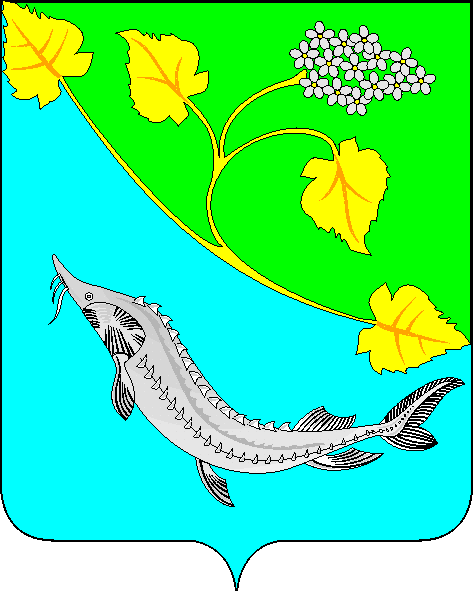 От     (для юридических лиц - полное наименование, организационно-правовая форма,     (для юридических лиц - полное наименование, организационно-правовая форма,     (для юридических лиц - полное наименование, организационно-правовая форма,основной государственный регистрационный номер, ИНН; для индивидуальных предпринимателейосновной государственный регистрационный номер, ИНН; для индивидуальных предпринимателейосновной государственный регистрационный номер, ИНН; для индивидуальных предпринимателей- фамилия, имя, отчество; ИНН, номер и дата выдачи свидетельства о регистрации в налоговом органе;- фамилия, имя, отчество; ИНН, номер и дата выдачи свидетельства о регистрации в налоговом органе;- фамилия, имя, отчество; ИНН, номер и дата выдачи свидетельства о регистрации в налоговом органе;для физических лиц - фамилия, имя, отчество; реквизиты документа, удостоверяющего личность заявителя)для физических лиц - фамилия, имя, отчество; реквизиты документа, удостоверяющего личность заявителя)для физических лиц - фамилия, имя, отчество; реквизиты документа, удостоверяющего личность заявителя)(далее - заявитель)(юридический и фактический адрес юридического лица; адрес места регистрации(юридический и фактический адрес юридического лица; адрес места регистрации(юридический и фактический адрес юридического лица; адрес места регистрации(юридический и фактический адрес юридического лица; адрес места регистрациии фактического проживания индивидуального предпринимателя или физического лица)и фактического проживания индивидуального предпринимателя или физического лица)и фактического проживания индивидуального предпринимателя или физического лица)и фактического проживания индивидуального предпринимателя или физического лица)в лице                                                  (фамилия, имя, отчество и должность представителя заявителя)                                                  (фамилия, имя, отчество и должность представителя заявителя)                                                  (фамилия, имя, отчество и должность представителя заявителя)                                                  (фамилия, имя, отчество и должность представителя заявителя)действующего на основаниидействующего на основании                                                                                    (номер и дата документа, удостоверяющего полномочия                                                                                    (номер и дата документа, удостоверяющего полномочия                                                                                    (номер и дата документа, удостоверяющего полномочия                                                                                    (номер и дата документа, удостоверяющего полномочияпредставителя заявителя)представителя заявителя)представителя заявителя)представителя заявителя)Контактные телефоны (факс) заявителя (представителя заявителя):Контактные телефоны (факс) заявителя (представителя заявителя):Контактные телефоны (факс) заявителя (представителя заявителя):(цель использования земельного участка)(кадастровый номер или кадастровые номера земельных участков, из которыхпредполагается образование испрашиваемого земельного участка)расположенный по адресу: Россия, Волгоградская область,расположенный по адресу: Россия, Волгоградская область,(указать условный номер земельного участка, указанный в проекте межевания территории)(указать условный номер земельного участка, указанный в проекте межевания территории)(указать условный номер земельного участка, указанный в проекте межевания территории)кадастровый номер земельного участка                                                                                              (если границы такого земельного участка подлежат                                                                                               (если границы такого земельного участка подлежат                                                                                               (если границы такого земельного участка подлежат уточнению в соответствии с Федеральным законом "О государственном кадастре недвижимости")уточнению в соответствии с Федеральным законом "О государственном кадастре недвижимости")уточнению в соответствии с Федеральным законом "О государственном кадастре недвижимости")вна основании копий следующих документов:(указать вид права)(указать вид права)(указать вид права)(реквизиты  решения  об  изъятии земельного участка для государственных или муниципальных  нужд в случае, если земельный участок предоставляется взамен земельного участка,изымаемого для государственных или муниципальных нужд)(реквизиты  решения  об  изъятии земельного участка для государственных или муниципальных  нужд в случае, если земельный участок предоставляется взамен земельного участка,изымаемого для государственных или муниципальных нужд)(реквизиты  решения  об  изъятии земельного участка для государственных или муниципальных  нужд в случае, если земельный участок предоставляется взамен земельного участка,изымаемого для государственных или муниципальных нужд)(реквизиты решения об утверждении документа территориального планирования и (или)проекта планировки территории в случае, если земельный участок предоставляется для размещения объектов,предусмотренных указанными документом и (или) проектом)(реквизиты решения об утверждении документа территориального планирования и (или)проекта планировки территории в случае, если земельный участок предоставляется для размещения объектов,предусмотренных указанными документом и (или) проектом)(реквизиты решения об утверждении документа территориального планирования и (или)проекта планировки территории в случае, если земельный участок предоставляется для размещения объектов,предусмотренных указанными документом и (или) проектом)(указывается  способ получения результата муниципальной услуги - почтовымотправлением, отправлением в форме электронного документа или лично)(почтовый адрес для направления результата муниципальной услуги почтовым отправлением)(адрес электронной почты для направления результата муниципальной услугив форме электронного документа)(должность представителя юридического лица)(должность представителя юридического лица)(должность представителя юридического лица)   (фамилия, имя, отчество физического                                                                                     (подпись)лица, представителя юридического лица)   (фамилия, имя, отчество физического                                                                                     (подпись)лица, представителя юридического лица)   (фамилия, имя, отчество физического                                                                                     (подпись)лица, представителя юридического лица)(фамилия, имя, отчество специалиста принявшего документы)(подпись)№ п/пКадастровый (инвентарный) номер объекта недвижимостиНаименование объекта недвижимости